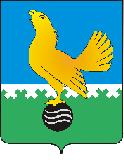 МУНИЦИПАЛЬНОЕ ОБРАЗОВАНИЕ городской округ Пыть-Ях Ханты-Мансийского автономного округа-ЮгрыАДМИНИСТРАЦИЯ ГОРОДАП О С Т А Н О В Л Е Н И ЕО внесении изменений впостановление администрации города от 29.12.2021 № 630-па«Об утверждении муниципальной программы города Пыть-Яха«Развитие образования в городе Пыть-Яхе» (в ред. от 12.07.2022 № 295-па,от 25.10.2022 № 469-па,от 06.12.2022 № 536-па)В соответствии с Бюджетным кодексом Российской Федерации, Федеральным законом от 06.10.2003 № 131-ФЗ «Об общих принципах организации местного самоуправления в Российской Федерации», постановлением Правительства Ханты-Мансийского автономного округа – Югры от 31.10.2021 года № 468-п «О государственной программе Ханты-Мансийского автономного округа – Югры «Развитие образования», постановлением администрации города Пыть-Ях от 30.09.2021 № 453-па «О порядке разработки и реализации муниципальных программ города Пыть-Яха» внести в постановление администрации города от 29.12.2021 № 630-па «Об утверждении муниципальной программы города Пыть-Яха «Развитие образования в городе Пыть-Яхе» следующие изменения:1.	В приложении к постановлению:1.1.	Паспорт муниципальной программы изложить в новой редакции согласно приложению № 1.1.2.	Таблицу № 1 «Распределение финансовых ресурсов муниципальной программы (по годам)» изложить в новой редакции согласно приложению № 2.1.3.	Таблицу № 2 «Перечень структурных элементов (основных мероприятий) муниципальной программы» после строки 1.8. дополнить строками следующего содержания: 2.	Отделу по внутренней политике, связям с общественными организациями и СМИ управления по внутренней политике (О.В. Кулиш) опубликовать постановление в печатном средстве массовой информации «Официальный вестник» и дополнительно направить для размещения в сетевом издании в информационно-телекоммуникационной сети «Интернет» - pyt-yahinform.ru.	3.	Отделу по обеспечению информационной безопасности                                               (А.А. Мерзляков) разместить постановление на официальном сайте администрации города в сети Интернет.4.	Настоящее постановление вступает в силу после его официального опубликования.5.	Контроль за выполнением постановления возложить на заместителя главы города (направление деятельности – социальные вопросы).Глава города Пыть-Яха								А.Н. МорозовПриложение № 1к постановлению администрациигорода Пыть-ЯхаПаспортмуниципальной программы«Развитие образования в городе Пыть-Яхе»Приложение № 2к постановлению администрациигорода Пыть-ЯхаТаблица № 1Распределение финансовых ресурсов муниципальной программы (по годам)1.9.Региональный проект «Патриотическое воспитание граждан Российской Федерации»1.9.1.Проведение мероприятий по обеспечению деятельности советников директора по воспитанию и взаимодействию с детскими общественными объединениями в общеобразовательных организацияхПредоставление иных межбюджетных трансфертов муниципальным общеобразовательным организациям в целях обеспечения деятельности советников директора по воспитанию и взаимодействию с детскими общественными объединениями в общеобразовательных организацияхПорядок предоставления и распределения иных межбюджетных трансфертов из бюджета Ханты-Мансийского автономного округа - Югры бюджетам муниципальных районов и городских округов Ханты-Мансийского автономного округа - Югры, в том числе за счет бюджетных ассигнований, предусмотренных бюджету Ханты-Мансийского автономного округа - Югры из федерального бюджета, на финансовое обеспечение мероприятий по обеспечению деятельности советников директора по воспитанию и взаимодействию с детскими общественными объединениями в общеобразовательных организациях Наименование муниципальной программы Развитие образования в городе Пыть-ЯхеРазвитие образования в городе Пыть-ЯхеРазвитие образования в городе Пыть-ЯхеРазвитие образования в городе Пыть-ЯхеСроки реализации муниципальной программы Сроки реализации муниципальной программы Сроки реализации муниципальной программы Сроки реализации муниципальной программы Сроки реализации муниципальной программы Сроки реализации муниципальной программы Сроки реализации муниципальной программы Сроки реализации муниципальной программы Сроки реализации муниципальной программы 2022–2025 годы и на период до 2030 года2022–2025 годы и на период до 2030 годаКуратор муниципальной программы Заместитель главы города (направление деятельности – социальные вопросы) Заместитель главы города (направление деятельности – социальные вопросы) Заместитель главы города (направление деятельности – социальные вопросы) Заместитель главы города (направление деятельности – социальные вопросы) Заместитель главы города (направление деятельности – социальные вопросы) Заместитель главы города (направление деятельности – социальные вопросы) Заместитель главы города (направление деятельности – социальные вопросы) Заместитель главы города (направление деятельности – социальные вопросы) Заместитель главы города (направление деятельности – социальные вопросы) Заместитель главы города (направление деятельности – социальные вопросы) Заместитель главы города (направление деятельности – социальные вопросы) Заместитель главы города (направление деятельности – социальные вопросы) Заместитель главы города (направление деятельности – социальные вопросы) Заместитель главы города (направление деятельности – социальные вопросы) Заместитель главы города (направление деятельности – социальные вопросы) Ответственный исполнитель муниципальной программы Управление по образованию администрации города Пыть-Яха (далее – Управление)Управление по образованию администрации города Пыть-Яха (далее – Управление)Управление по образованию администрации города Пыть-Яха (далее – Управление)Управление по образованию администрации города Пыть-Яха (далее – Управление)Управление по образованию администрации города Пыть-Яха (далее – Управление)Управление по образованию администрации города Пыть-Яха (далее – Управление)Управление по образованию администрации города Пыть-Яха (далее – Управление)Управление по образованию администрации города Пыть-Яха (далее – Управление)Управление по образованию администрации города Пыть-Яха (далее – Управление)Управление по образованию администрации города Пыть-Яха (далее – Управление)Управление по образованию администрации города Пыть-Яха (далее – Управление)Управление по образованию администрации города Пыть-Яха (далее – Управление)Управление по образованию администрации города Пыть-Яха (далее – Управление)Управление по образованию администрации города Пыть-Яха (далее – Управление)Управление по образованию администрации города Пыть-Яха (далее – Управление)Соисполнители муниципальной программы Муниципальное казенное учреждение «Управление капитального строительства г. Пыть-Ях» (далее –УКС);Муниципальное казенное учреждение «Управление капитального строительства г. Пыть-Ях» (далее –УКС);Муниципальное казенное учреждение «Управление капитального строительства г. Пыть-Ях» (далее –УКС);Муниципальное казенное учреждение «Управление капитального строительства г. Пыть-Ях» (далее –УКС);Муниципальное казенное учреждение «Управление капитального строительства г. Пыть-Ях» (далее –УКС);Муниципальное казенное учреждение «Управление капитального строительства г. Пыть-Ях» (далее –УКС);Муниципальное казенное учреждение «Управление капитального строительства г. Пыть-Ях» (далее –УКС);Муниципальное казенное учреждение «Управление капитального строительства г. Пыть-Ях» (далее –УКС);Муниципальное казенное учреждение «Управление капитального строительства г. Пыть-Ях» (далее –УКС);Муниципальное казенное учреждение «Управление капитального строительства г. Пыть-Ях» (далее –УКС);Муниципальное казенное учреждение «Управление капитального строительства г. Пыть-Ях» (далее –УКС);Муниципальное казенное учреждение «Управление капитального строительства г. Пыть-Ях» (далее –УКС);Муниципальное казенное учреждение «Управление капитального строительства г. Пыть-Ях» (далее –УКС);Муниципальное казенное учреждение «Управление капитального строительства г. Пыть-Ях» (далее –УКС);Муниципальное казенное учреждение «Управление капитального строительства г. Пыть-Ях» (далее –УКС);Соисполнители муниципальной программы Муниципальное казенное учреждение «Центр бухгалтерского и комплексного обслуживания муниципальных учреждений» (далее – ЦБиКОМУ); Муниципальное казенное учреждение «Центр бухгалтерского и комплексного обслуживания муниципальных учреждений» (далее – ЦБиКОМУ); Муниципальное казенное учреждение «Центр бухгалтерского и комплексного обслуживания муниципальных учреждений» (далее – ЦБиКОМУ); Муниципальное казенное учреждение «Центр бухгалтерского и комплексного обслуживания муниципальных учреждений» (далее – ЦБиКОМУ); Муниципальное казенное учреждение «Центр бухгалтерского и комплексного обслуживания муниципальных учреждений» (далее – ЦБиКОМУ); Муниципальное казенное учреждение «Центр бухгалтерского и комплексного обслуживания муниципальных учреждений» (далее – ЦБиКОМУ); Муниципальное казенное учреждение «Центр бухгалтерского и комплексного обслуживания муниципальных учреждений» (далее – ЦБиКОМУ); Муниципальное казенное учреждение «Центр бухгалтерского и комплексного обслуживания муниципальных учреждений» (далее – ЦБиКОМУ); Муниципальное казенное учреждение «Центр бухгалтерского и комплексного обслуживания муниципальных учреждений» (далее – ЦБиКОМУ); Муниципальное казенное учреждение «Центр бухгалтерского и комплексного обслуживания муниципальных учреждений» (далее – ЦБиКОМУ); Муниципальное казенное учреждение «Центр бухгалтерского и комплексного обслуживания муниципальных учреждений» (далее – ЦБиКОМУ); Муниципальное казенное учреждение «Центр бухгалтерского и комплексного обслуживания муниципальных учреждений» (далее – ЦБиКОМУ); Муниципальное казенное учреждение «Центр бухгалтерского и комплексного обслуживания муниципальных учреждений» (далее – ЦБиКОМУ); Муниципальное казенное учреждение «Центр бухгалтерского и комплексного обслуживания муниципальных учреждений» (далее – ЦБиКОМУ); Муниципальное казенное учреждение «Центр бухгалтерского и комплексного обслуживания муниципальных учреждений» (далее – ЦБиКОМУ); Соисполнители муниципальной программы Управление по внутренней политике администрации города (далее - УВП).Управление по внутренней политике администрации города (далее - УВП).Управление по внутренней политике администрации города (далее - УВП).Управление по внутренней политике администрации города (далее - УВП).Управление по внутренней политике администрации города (далее - УВП).Управление по внутренней политике администрации города (далее - УВП).Управление по внутренней политике администрации города (далее - УВП).Управление по внутренней политике администрации города (далее - УВП).Управление по внутренней политике администрации города (далее - УВП).Управление по внутренней политике администрации города (далее - УВП).Управление по внутренней политике администрации города (далее - УВП).Управление по внутренней политике администрации города (далее - УВП).Управление по внутренней политике администрации города (далее - УВП).Управление по внутренней политике администрации города (далее - УВП).Управление по внутренней политике администрации города (далее - УВП).Национальная цель Возможности для самореализации и развития талантовВозможности для самореализации и развития талантовВозможности для самореализации и развития талантовВозможности для самореализации и развития талантовВозможности для самореализации и развития талантовВозможности для самореализации и развития талантовВозможности для самореализации и развития талантовВозможности для самореализации и развития талантовВозможности для самореализации и развития талантовВозможности для самореализации и развития талантовВозможности для самореализации и развития талантовВозможности для самореализации и развития талантовВозможности для самореализации и развития талантовВозможности для самореализации и развития талантовВозможности для самореализации и развития талантовЦели муниципальной программы 1. Обеспечение доступности качественного образования, соответствующего требованиям инновационного развития экономики, современным потребностям общества и каждого жителя города Пыть-Яха (далее – города).1. Обеспечение доступности качественного образования, соответствующего требованиям инновационного развития экономики, современным потребностям общества и каждого жителя города Пыть-Яха (далее – города).1. Обеспечение доступности качественного образования, соответствующего требованиям инновационного развития экономики, современным потребностям общества и каждого жителя города Пыть-Яха (далее – города).1. Обеспечение доступности качественного образования, соответствующего требованиям инновационного развития экономики, современным потребностям общества и каждого жителя города Пыть-Яха (далее – города).1. Обеспечение доступности качественного образования, соответствующего требованиям инновационного развития экономики, современным потребностям общества и каждого жителя города Пыть-Яха (далее – города).1. Обеспечение доступности качественного образования, соответствующего требованиям инновационного развития экономики, современным потребностям общества и каждого жителя города Пыть-Яха (далее – города).1. Обеспечение доступности качественного образования, соответствующего требованиям инновационного развития экономики, современным потребностям общества и каждого жителя города Пыть-Яха (далее – города).1. Обеспечение доступности качественного образования, соответствующего требованиям инновационного развития экономики, современным потребностям общества и каждого жителя города Пыть-Яха (далее – города).1. Обеспечение доступности качественного образования, соответствующего требованиям инновационного развития экономики, современным потребностям общества и каждого жителя города Пыть-Яха (далее – города).1. Обеспечение доступности качественного образования, соответствующего требованиям инновационного развития экономики, современным потребностям общества и каждого жителя города Пыть-Яха (далее – города).1. Обеспечение доступности качественного образования, соответствующего требованиям инновационного развития экономики, современным потребностям общества и каждого жителя города Пыть-Яха (далее – города).1. Обеспечение доступности качественного образования, соответствующего требованиям инновационного развития экономики, современным потребностям общества и каждого жителя города Пыть-Яха (далее – города).1. Обеспечение доступности качественного образования, соответствующего требованиям инновационного развития экономики, современным потребностям общества и каждого жителя города Пыть-Яха (далее – города).1. Обеспечение доступности качественного образования, соответствующего требованиям инновационного развития экономики, современным потребностям общества и каждого жителя города Пыть-Яха (далее – города).1. Обеспечение доступности качественного образования, соответствующего требованиям инновационного развития экономики, современным потребностям общества и каждого жителя города Пыть-Яха (далее – города).Цели муниципальной программы 2. Повышение эффективности реализации молодежной политики в интересах инновационного социально ориентированного развития города2. Повышение эффективности реализации молодежной политики в интересах инновационного социально ориентированного развития города2. Повышение эффективности реализации молодежной политики в интересах инновационного социально ориентированного развития города2. Повышение эффективности реализации молодежной политики в интересах инновационного социально ориентированного развития города2. Повышение эффективности реализации молодежной политики в интересах инновационного социально ориентированного развития города2. Повышение эффективности реализации молодежной политики в интересах инновационного социально ориентированного развития города2. Повышение эффективности реализации молодежной политики в интересах инновационного социально ориентированного развития города2. Повышение эффективности реализации молодежной политики в интересах инновационного социально ориентированного развития города2. Повышение эффективности реализации молодежной политики в интересах инновационного социально ориентированного развития города2. Повышение эффективности реализации молодежной политики в интересах инновационного социально ориентированного развития города2. Повышение эффективности реализации молодежной политики в интересах инновационного социально ориентированного развития города2. Повышение эффективности реализации молодежной политики в интересах инновационного социально ориентированного развития города2. Повышение эффективности реализации молодежной политики в интересах инновационного социально ориентированного развития города2. Повышение эффективности реализации молодежной политики в интересах инновационного социально ориентированного развития города2. Повышение эффективности реализации молодежной политики в интересах инновационного социально ориентированного развития городаЗадачи муниципальной программы1. Модернизация системы дошкольного, общего и дополнительного образования детей.1. Модернизация системы дошкольного, общего и дополнительного образования детей.1. Модернизация системы дошкольного, общего и дополнительного образования детей.1. Модернизация системы дошкольного, общего и дополнительного образования детей.1. Модернизация системы дошкольного, общего и дополнительного образования детей.1. Модернизация системы дошкольного, общего и дополнительного образования детей.1. Модернизация системы дошкольного, общего и дополнительного образования детей.1. Модернизация системы дошкольного, общего и дополнительного образования детей.1. Модернизация системы дошкольного, общего и дополнительного образования детей.1. Модернизация системы дошкольного, общего и дополнительного образования детей.1. Модернизация системы дошкольного, общего и дополнительного образования детей.1. Модернизация системы дошкольного, общего и дополнительного образования детей.1. Модернизация системы дошкольного, общего и дополнительного образования детей.1. Модернизация системы дошкольного, общего и дополнительного образования детей.1. Модернизация системы дошкольного, общего и дополнительного образования детей.Задачи муниципальной программы2. Создание современной системы оценки качества образования на основе принципов открытости, объективности, прозрачности, общественно-профессионального участия.2. Создание современной системы оценки качества образования на основе принципов открытости, объективности, прозрачности, общественно-профессионального участия.2. Создание современной системы оценки качества образования на основе принципов открытости, объективности, прозрачности, общественно-профессионального участия.2. Создание современной системы оценки качества образования на основе принципов открытости, объективности, прозрачности, общественно-профессионального участия.2. Создание современной системы оценки качества образования на основе принципов открытости, объективности, прозрачности, общественно-профессионального участия.2. Создание современной системы оценки качества образования на основе принципов открытости, объективности, прозрачности, общественно-профессионального участия.2. Создание современной системы оценки качества образования на основе принципов открытости, объективности, прозрачности, общественно-профессионального участия.2. Создание современной системы оценки качества образования на основе принципов открытости, объективности, прозрачности, общественно-профессионального участия.2. Создание современной системы оценки качества образования на основе принципов открытости, объективности, прозрачности, общественно-профессионального участия.2. Создание современной системы оценки качества образования на основе принципов открытости, объективности, прозрачности, общественно-профессионального участия.2. Создание современной системы оценки качества образования на основе принципов открытости, объективности, прозрачности, общественно-профессионального участия.2. Создание современной системы оценки качества образования на основе принципов открытости, объективности, прозрачности, общественно-профессионального участия.2. Создание современной системы оценки качества образования на основе принципов открытости, объективности, прозрачности, общественно-профессионального участия.2. Создание современной системы оценки качества образования на основе принципов открытости, объективности, прозрачности, общественно-профессионального участия.2. Создание современной системы оценки качества образования на основе принципов открытости, объективности, прозрачности, общественно-профессионального участия.Задачи муниципальной программы3. Обеспечение эффективной системы социализации и самореализации молодежи, развитие ее потенциала.3. Обеспечение эффективной системы социализации и самореализации молодежи, развитие ее потенциала.3. Обеспечение эффективной системы социализации и самореализации молодежи, развитие ее потенциала.3. Обеспечение эффективной системы социализации и самореализации молодежи, развитие ее потенциала.3. Обеспечение эффективной системы социализации и самореализации молодежи, развитие ее потенциала.3. Обеспечение эффективной системы социализации и самореализации молодежи, развитие ее потенциала.3. Обеспечение эффективной системы социализации и самореализации молодежи, развитие ее потенциала.3. Обеспечение эффективной системы социализации и самореализации молодежи, развитие ее потенциала.3. Обеспечение эффективной системы социализации и самореализации молодежи, развитие ее потенциала.3. Обеспечение эффективной системы социализации и самореализации молодежи, развитие ее потенциала.3. Обеспечение эффективной системы социализации и самореализации молодежи, развитие ее потенциала.3. Обеспечение эффективной системы социализации и самореализации молодежи, развитие ее потенциала.3. Обеспечение эффективной системы социализации и самореализации молодежи, развитие ее потенциала.3. Обеспечение эффективной системы социализации и самореализации молодежи, развитие ее потенциала.3. Обеспечение эффективной системы социализации и самореализации молодежи, развитие ее потенциала.Задачи муниципальной программы4. Развитие инфраструктуры и организационно-экономических механизмов, обеспечивающих равную доступность услуг дошкольного, общего и дополнительного образования детей, профессионального образования, а также реализацию молодежной политики и допризывной подготовки граждан к военной службе4. Развитие инфраструктуры и организационно-экономических механизмов, обеспечивающих равную доступность услуг дошкольного, общего и дополнительного образования детей, профессионального образования, а также реализацию молодежной политики и допризывной подготовки граждан к военной службе4. Развитие инфраструктуры и организационно-экономических механизмов, обеспечивающих равную доступность услуг дошкольного, общего и дополнительного образования детей, профессионального образования, а также реализацию молодежной политики и допризывной подготовки граждан к военной службе4. Развитие инфраструктуры и организационно-экономических механизмов, обеспечивающих равную доступность услуг дошкольного, общего и дополнительного образования детей, профессионального образования, а также реализацию молодежной политики и допризывной подготовки граждан к военной службе4. Развитие инфраструктуры и организационно-экономических механизмов, обеспечивающих равную доступность услуг дошкольного, общего и дополнительного образования детей, профессионального образования, а также реализацию молодежной политики и допризывной подготовки граждан к военной службе4. Развитие инфраструктуры и организационно-экономических механизмов, обеспечивающих равную доступность услуг дошкольного, общего и дополнительного образования детей, профессионального образования, а также реализацию молодежной политики и допризывной подготовки граждан к военной службе4. Развитие инфраструктуры и организационно-экономических механизмов, обеспечивающих равную доступность услуг дошкольного, общего и дополнительного образования детей, профессионального образования, а также реализацию молодежной политики и допризывной подготовки граждан к военной службе4. Развитие инфраструктуры и организационно-экономических механизмов, обеспечивающих равную доступность услуг дошкольного, общего и дополнительного образования детей, профессионального образования, а также реализацию молодежной политики и допризывной подготовки граждан к военной службе4. Развитие инфраструктуры и организационно-экономических механизмов, обеспечивающих равную доступность услуг дошкольного, общего и дополнительного образования детей, профессионального образования, а также реализацию молодежной политики и допризывной подготовки граждан к военной службе4. Развитие инфраструктуры и организационно-экономических механизмов, обеспечивающих равную доступность услуг дошкольного, общего и дополнительного образования детей, профессионального образования, а также реализацию молодежной политики и допризывной подготовки граждан к военной службе4. Развитие инфраструктуры и организационно-экономических механизмов, обеспечивающих равную доступность услуг дошкольного, общего и дополнительного образования детей, профессионального образования, а также реализацию молодежной политики и допризывной подготовки граждан к военной службе4. Развитие инфраструктуры и организационно-экономических механизмов, обеспечивающих равную доступность услуг дошкольного, общего и дополнительного образования детей, профессионального образования, а также реализацию молодежной политики и допризывной подготовки граждан к военной службе4. Развитие инфраструктуры и организационно-экономических механизмов, обеспечивающих равную доступность услуг дошкольного, общего и дополнительного образования детей, профессионального образования, а также реализацию молодежной политики и допризывной подготовки граждан к военной службе4. Развитие инфраструктуры и организационно-экономических механизмов, обеспечивающих равную доступность услуг дошкольного, общего и дополнительного образования детей, профессионального образования, а также реализацию молодежной политики и допризывной подготовки граждан к военной службе4. Развитие инфраструктуры и организационно-экономических механизмов, обеспечивающих равную доступность услуг дошкольного, общего и дополнительного образования детей, профессионального образования, а также реализацию молодежной политики и допризывной подготовки граждан к военной службеПодпрограммы Подпрограмма I. «Общее образование. Дополнительное образование детей».Подпрограмма I. «Общее образование. Дополнительное образование детей».Подпрограмма I. «Общее образование. Дополнительное образование детей».Подпрограмма I. «Общее образование. Дополнительное образование детей».Подпрограмма I. «Общее образование. Дополнительное образование детей».Подпрограмма I. «Общее образование. Дополнительное образование детей».Подпрограмма I. «Общее образование. Дополнительное образование детей».Подпрограмма I. «Общее образование. Дополнительное образование детей».Подпрограмма I. «Общее образование. Дополнительное образование детей».Подпрограмма I. «Общее образование. Дополнительное образование детей».Подпрограмма I. «Общее образование. Дополнительное образование детей».Подпрограмма I. «Общее образование. Дополнительное образование детей».Подпрограмма I. «Общее образование. Дополнительное образование детей».Подпрограмма I. «Общее образование. Дополнительное образование детей».Подпрограмма I. «Общее образование. Дополнительное образование детей».Подпрограммы Подпрограмма II. «Система оценки качества образования и информационная прозрачность системы образования».Подпрограмма II. «Система оценки качества образования и информационная прозрачность системы образования».Подпрограмма II. «Система оценки качества образования и информационная прозрачность системы образования».Подпрограмма II. «Система оценки качества образования и информационная прозрачность системы образования».Подпрограмма II. «Система оценки качества образования и информационная прозрачность системы образования».Подпрограмма II. «Система оценки качества образования и информационная прозрачность системы образования».Подпрограмма II. «Система оценки качества образования и информационная прозрачность системы образования».Подпрограмма II. «Система оценки качества образования и информационная прозрачность системы образования».Подпрограмма II. «Система оценки качества образования и информационная прозрачность системы образования».Подпрограмма II. «Система оценки качества образования и информационная прозрачность системы образования».Подпрограмма II. «Система оценки качества образования и информационная прозрачность системы образования».Подпрограмма II. «Система оценки качества образования и информационная прозрачность системы образования».Подпрограмма II. «Система оценки качества образования и информационная прозрачность системы образования».Подпрограмма II. «Система оценки качества образования и информационная прозрачность системы образования».Подпрограмма II. «Система оценки качества образования и информационная прозрачность системы образования».Подпрограммы Подпрограмма III. «Молодежь Югры и допризывная подготовка».Подпрограмма III. «Молодежь Югры и допризывная подготовка».Подпрограмма III. «Молодежь Югры и допризывная подготовка».Подпрограмма III. «Молодежь Югры и допризывная подготовка».Подпрограмма III. «Молодежь Югры и допризывная подготовка».Подпрограмма III. «Молодежь Югры и допризывная подготовка».Подпрограмма III. «Молодежь Югры и допризывная подготовка».Подпрограмма III. «Молодежь Югры и допризывная подготовка».Подпрограмма III. «Молодежь Югры и допризывная подготовка».Подпрограмма III. «Молодежь Югры и допризывная подготовка».Подпрограмма III. «Молодежь Югры и допризывная подготовка».Подпрограмма III. «Молодежь Югры и допризывная подготовка».Подпрограмма III. «Молодежь Югры и допризывная подготовка».Подпрограмма III. «Молодежь Югры и допризывная подготовка».Подпрограмма III. «Молодежь Югры и допризывная подготовка».Подпрограммы Подпрограмма IV. «Ресурсное обеспечение в сфере образования, науки и молодежной политики»Подпрограмма IV. «Ресурсное обеспечение в сфере образования, науки и молодежной политики»Подпрограмма IV. «Ресурсное обеспечение в сфере образования, науки и молодежной политики»Подпрограмма IV. «Ресурсное обеспечение в сфере образования, науки и молодежной политики»Подпрограмма IV. «Ресурсное обеспечение в сфере образования, науки и молодежной политики»Подпрограмма IV. «Ресурсное обеспечение в сфере образования, науки и молодежной политики»Подпрограмма IV. «Ресурсное обеспечение в сфере образования, науки и молодежной политики»Подпрограмма IV. «Ресурсное обеспечение в сфере образования, науки и молодежной политики»Подпрограмма IV. «Ресурсное обеспечение в сфере образования, науки и молодежной политики»Подпрограмма IV. «Ресурсное обеспечение в сфере образования, науки и молодежной политики»Подпрограмма IV. «Ресурсное обеспечение в сфере образования, науки и молодежной политики»Подпрограмма IV. «Ресурсное обеспечение в сфере образования, науки и молодежной политики»Подпрограмма IV. «Ресурсное обеспечение в сфере образования, науки и молодежной политики»Подпрограмма IV. «Ресурсное обеспечение в сфере образования, науки и молодежной политики»Подпрограмма IV. «Ресурсное обеспечение в сфере образования, науки и молодежной политики»Подпрограммы Подпрограмма V. «Поддержка социально-ориентированных некоммерческих организаций»Подпрограмма V. «Поддержка социально-ориентированных некоммерческих организаций»Подпрограмма V. «Поддержка социально-ориентированных некоммерческих организаций»Подпрограмма V. «Поддержка социально-ориентированных некоммерческих организаций»Подпрограмма V. «Поддержка социально-ориентированных некоммерческих организаций»Подпрограмма V. «Поддержка социально-ориентированных некоммерческих организаций»Подпрограмма V. «Поддержка социально-ориентированных некоммерческих организаций»Подпрограмма V. «Поддержка социально-ориентированных некоммерческих организаций»Подпрограмма V. «Поддержка социально-ориентированных некоммерческих организаций»Подпрограмма V. «Поддержка социально-ориентированных некоммерческих организаций»Подпрограмма V. «Поддержка социально-ориентированных некоммерческих организаций»Подпрограмма V. «Поддержка социально-ориентированных некоммерческих организаций»Подпрограмма V. «Поддержка социально-ориентированных некоммерческих организаций»Подпрограмма V. «Поддержка социально-ориентированных некоммерческих организаций»Подпрограмма V. «Поддержка социально-ориентированных некоммерческих организаций»Целевые показатели муниципальной программы № п/пНаименование целевого показателяНаименование целевого показателяДокумент - основаниеДокумент - основаниеЗначение показателя по годамЗначение показателя по годамЗначение показателя по годамЗначение показателя по годамЗначение показателя по годамЗначение показателя по годамЗначение показателя по годамЗначение показателя по годамЗначение показателя по годамЗначение показателя по годамЦелевые показатели муниципальной программы № п/пНаименование целевого показателяНаименование целевого показателяДокумент - основаниеДокумент - основаниеБазовое значениеБазовое значение20222023202420252026-2030На момент окончания реализации муниципальной программыНа момент окончания реализации муниципальной программыОтветственный исполнитель/ соисполнитель за достижение показателяЦелевые показатели муниципальной программы 1Доля педагогических работников общеобразовательных организаций, прошедших повышение квалификации, в том числе в центрах непрерывного повышения профессионального мастерства, %Доля педагогических работников общеобразовательных организаций, прошедших повышение квалификации, в том числе в центрах непрерывного повышения профессионального мастерства, %Региональный проект «Современная школа» портфеля проектов «Образование». Методика расчета показателя утверждена приказом Минпросвещения России от 20 мая 2021 года № 262  «Об утверждении методик расчета показателей федеральных проектов национального проекта «Образование»Региональный проект «Современная школа» портфеля проектов «Образование». Методика расчета показателя утверждена приказом Минпросвещения России от 20 мая 2021 года № 262  «Об утверждении методик расчета показателей федеральных проектов национального проекта «Образование»0,20,20,470,710,940,940,940,940,94УправлениеЦелевые показатели муниципальной программы 2Доступность дошкольного образования для детей в возрасте от 1,5 до 3 лет, %Доступность дошкольного образования для детей в возрасте от 1,5 до 3 лет, %Региональный проект «Содействие занятости» портфеля проектов «Демография». Методика расчета показателя утверждена приказом Минпросвещения России от 25 декабря 2019 года № 726 «Об утверждении методики расчета целевого показателя «Доступность дошкольного образования для детей в возрасте от полутора до трех лет» федерального проекта «Содействие занятости женщин - создание условий дошкольного образования для детей в возрасте до трех лет» национального проекта «Демография»Региональный проект «Содействие занятости» портфеля проектов «Демография». Методика расчета показателя утверждена приказом Минпросвещения России от 25 декабря 2019 года № 726 «Об утверждении методики расчета целевого показателя «Доступность дошкольного образования для детей в возрасте от полутора до трех лет» федерального проекта «Содействие занятости женщин - создание условий дошкольного образования для детей в возрасте до трех лет» национального проекта «Демография»100100100100100100100100100УправлениеЦелевые показатели муниципальной программы 3Доля детей в возрасте от 5 до 18 лет, охваченных дополнительным образованием, %Доля детей в возрасте от 5 до 18 лет, охваченных дополнительным образованием, %Региональный проект «Успех каждого ребенка» портфеля проектов «Образование». Методика расчета показателя утверждена приказом Минпросвещения России от 20 мая 2021 года № 262  «Об утверждении методик расчета показателей федеральных проектов национального проекта «Образование»Региональный проект «Успех каждого ребенка» портфеля проектов «Образование». Методика расчета показателя утверждена приказом Минпросвещения России от 20 мая 2021 года № 262  «Об утверждении методик расчета показателей федеральных проектов национального проекта «Образование»80,180,186,987,087,187,187,187,187,1УправлениеЦелевые показатели муниципальной программы 4Общая численность граждан, вовлеченных центрами (сообществами, объединениями) поддержки добровольчества (волонтерства) на базе образовательных организаций, некоммерческих организаций, государственных и муниципальных учреждений в добровольческую (волонтерскую) деятельность, млн. человекОбщая численность граждан, вовлеченных центрами (сообществами, объединениями) поддержки добровольчества (волонтерства) на базе образовательных организаций, некоммерческих организаций, государственных и муниципальных учреждений в добровольческую (волонтерскую) деятельность, млн. человекРегиональный проект «Социальная активность» портфеля проектов «Образование».Региональный проект «Социальная активность» портфеля проектов «Образование».0,01070,01070,0050,0050,00510,00510,00510,00510,0051УправлениеЦелевые показатели муниципальной программы 5Доля муниципальных общеобразовательных организаций, соответствующих современным требованиям обучения, в общем количестве государственных (муниципальных) общеобразовательных организаций, %Доля муниципальных общеобразовательных организаций, соответствующих современным требованиям обучения, в общем количестве государственных (муниципальных) общеобразовательных организаций, %Постановление Правительства Российской Федерации от 17 декабря 2012 года № 1317 «О мерах по реализации Указа Президента Российской Федерации от 28 апреля 2008 года № 607 "Об оценке эффективности деятельности органов местного самоуправления городских округов и муниципальных районов» и подпункт «и» пункта 2 Указа Президента Российской Федерации от 7 мая 2012 года № 601 «Об основных направлениях совершенствования системы государственного управления» Постановление Правительства Российской Федерации от 17 декабря 2012 года № 1317 «О мерах по реализации Указа Президента Российской Федерации от 28 апреля 2008 года № 607 "Об оценке эффективности деятельности органов местного самоуправления городских округов и муниципальных районов» и подпункт «и» пункта 2 Указа Президента Российской Федерации от 7 мая 2012 года № 601 «Об основных направлениях совершенствования системы государственного управления» 95,695,696,987,587,587,596,996,996,9УправлениеЦелевые показатели муниципальной программы 6Доля обучающихся, для которых созданы равные условия получения качественного образования вне зависимости от места их нахождения посредством предоставления доступа к федеральной информационно-сервисной платформе цифровой образовательной среды, %Доля обучающихся, для которых созданы равные условия получения качественного образования вне зависимости от места их нахождения посредством предоставления доступа к федеральной информационно-сервисной платформе цифровой образовательной среды, %Региональный проект «Цифровая образовательная среда» портфеля проектов «Образование». Методика расчета показателя утверждена приказом Минпросвещения России от 20 мая 2021 года № 262  «Об утверждении методик расчета показателей федеральных проектов национального проекта «Образование»Региональный проект «Цифровая образовательная среда» портфеля проектов «Образование». Методика расчета показателя утверждена приказом Минпросвещения России от 20 мая 2021 года № 262  «Об утверждении методик расчета показателей федеральных проектов национального проекта «Образование»0,00,00,260,390,520,520,520,520,52УправлениеЦелевые показатели муниципальной программы 7Доля обучающихся в муниципальных общеобразовательных организациях, занимающихся во вторую смену, в общей численности обучающихся в муниципальных общеобразовательных организациях (%)Доля обучающихся в муниципальных общеобразовательных организациях, занимающихся во вторую смену, в общей численности обучающихся в муниципальных общеобразовательных организациях (%)Указ Президента Российской Федерации от 07.05.2018 N 204 "О национальных целях и стратегических задачах развития Российской Федерации на период до 2024 года". Показатель определяется по итогам года на основании данных формы федерального статистического наблюдения N ОО-1 "Сведения об организации, осуществляющей подготовку по образовательным программам начального общего, основного общего, среднего общего образования".Указ Президента Российской Федерации от 07.05.2018 N 204 "О национальных целях и стратегических задачах развития Российской Федерации на период до 2024 года". Показатель определяется по итогам года на основании данных формы федерального статистического наблюдения N ОО-1 "Сведения об организации, осуществляющей подготовку по образовательным программам начального общего, основного общего, среднего общего образования".15,215,215,215,215,215,215,215,215,2УправлениеЦелевые показатели муниципальной программы 8Отношение среднего балла единого государственного экзамена (далее - ЕГЭ) (в расчете на 1 предмет) в 10% общеобразовательных организаций с лучшими результатами ЕГЭ к среднему баллу ЕГЭ (в расчете на 1 предмет) в 10% общеобразовательных организаций с худшими результатами ЕГЭОтношение среднего балла единого государственного экзамена (далее - ЕГЭ) (в расчете на 1 предмет) в 10% общеобразовательных организаций с лучшими результатами ЕГЭ к среднему баллу ЕГЭ (в расчете на 1 предмет) в 10% общеобразовательных организаций с худшими результатами ЕГЭПриказ Минобрнауки России от 11.06.2014 N 657 (ред. от 18.12.2019) "Об утверждении методики расчета показателей мониторинга системы образования"Приказ Минобрнауки России от 11.06.2014 N 657 (ред. от 18.12.2019) "Об утверждении методики расчета показателей мониторинга системы образования"1,231,231,151,151,151,151,151,151,15УправлениеПараметры финансового обеспечения муниципальной программы Источники финансированияИсточники финансированияРасходы по годам (тыс. рублей)Расходы по годам (тыс. рублей)Расходы по годам (тыс. рублей)Расходы по годам (тыс. рублей)Расходы по годам (тыс. рублей)Расходы по годам (тыс. рублей)Расходы по годам (тыс. рублей)Расходы по годам (тыс. рублей)Расходы по годам (тыс. рублей)Расходы по годам (тыс. рублей)Расходы по годам (тыс. рублей)Расходы по годам (тыс. рублей)Расходы по годам (тыс. рублей)Параметры финансового обеспечения муниципальной программы Источники финансированияИсточники финансированияВсегоВсего202220222023202320242024202520252026- 20302026- 20302026- 2030Параметры финансового обеспечения муниципальной программы всеговсего18 331 074,1 18 331 074,1 2 139 826,2 2 139 826,2 2 154 359,2 2 154 359,2 2 115 990,6 2 115 990,6 2 102 289,1 2 102 289,1 9 818 609,0 9 818 609,0 9 818 609,0 Параметры финансового обеспечения муниципальной программы федеральный бюджетфедеральный бюджет208 889,8 208 889,8 49 015,7 49 015,7 53 739,0 53 739,0 53 732,4 53 732,4 52 402,7 52 402,7 0,0 0,0 0,0 Параметры финансового обеспечения муниципальной программы бюджет автономного округабюджет автономного округа13 946 737,7 13 946 737,7 1 482 699,4 1 482 699,4 1 582 614,4 1 582 614,4 1 583 188,8 1 583 188,8 1 567 987,1 1 567 987,1 7 730 248,0 7 730 248,0 7 730 248,0 Параметры финансового обеспечения муниципальной программы местный бюджетместный бюджет3 435 574,1 3 435 574,1 515 393,8 515 393,8 437 111,4 437 111,4 398 175,0 398 175,0 401 004,9 401 004,9 1 683 889,0 1 683 889,0 1 683 889,0 Параметры финансового обеспечения муниципальной программы иные источники финансированияиные источники финансирования739 872,5 739 872,5 92 717,3 92 717,3 80 894,4 80 894,4 80 894,4 80 894,4 80 894,4 80 894,4 404 472,0 404 472,0 404 472,0 Параметры финансового обеспечения региональных проектов, проектов автономного округа, муниципальных проектов, реализуемый на основе проектной инициативы Источники финансированияИсточники финансированияРасходы по годам (тыс. рублей)Расходы по годам (тыс. рублей)Расходы по годам (тыс. рублей)Расходы по годам (тыс. рублей)Расходы по годам (тыс. рублей)Расходы по годам (тыс. рублей)Расходы по годам (тыс. рублей)Расходы по годам (тыс. рублей)Расходы по годам (тыс. рублей)Расходы по годам (тыс. рублей)Расходы по годам (тыс. рублей)Расходы по годам (тыс. рублей)Расходы по годам (тыс. рублей)Параметры финансового обеспечения региональных проектов, проектов автономного округа, муниципальных проектов, реализуемый на основе проектной инициативы Источники финансированияИсточники финансированияВсегоВсего202220222023202320242024202520252026- 20302026- 20302026- 2030Параметры финансового обеспечения региональных проектов, проектов автономного округа, муниципальных проектов, реализуемый на основе проектной инициативы Портфель проектов «Образование» (срок реализации 01.11.2018–31.12.2024)  Портфель проектов «Образование» (срок реализации 01.11.2018–31.12.2024)  Портфель проектов «Образование» (срок реализации 01.11.2018–31.12.2024)  Портфель проектов «Образование» (срок реализации 01.11.2018–31.12.2024)  Портфель проектов «Образование» (срок реализации 01.11.2018–31.12.2024)  Портфель проектов «Образование» (срок реализации 01.11.2018–31.12.2024)  Портфель проектов «Образование» (срок реализации 01.11.2018–31.12.2024)  Портфель проектов «Образование» (срок реализации 01.11.2018–31.12.2024)  Портфель проектов «Образование» (срок реализации 01.11.2018–31.12.2024)  Портфель проектов «Образование» (срок реализации 01.11.2018–31.12.2024)  Портфель проектов «Образование» (срок реализации 01.11.2018–31.12.2024)  Портфель проектов «Образование» (срок реализации 01.11.2018–31.12.2024)  Портфель проектов «Образование» (срок реализации 01.11.2018–31.12.2024)  Портфель проектов «Образование» (срок реализации 01.11.2018–31.12.2024)  Портфель проектов «Образование» (срок реализации 01.11.2018–31.12.2024)  Параметры финансового обеспечения региональных проектов, проектов автономного округа, муниципальных проектов, реализуемый на основе проектной инициативы всеговсего224 571,3 224 571,3 51 560,0 51 560,0 57 592,3 57 592,3 57 663,7 57 663,7 57 755,3 57 755,3 0,0 0,0 0,0 Параметры финансового обеспечения региональных проектов, проектов автономного округа, муниципальных проектов, реализуемый на основе проектной инициативы федеральный бюджетфедеральный бюджет1 517,4 1 517,4 145,8 145,8 461,6 461,6 455,0 455,0 455,0 455,0 0,0 0,0 0,0 Параметры финансового обеспечения региональных проектов, проектов автономного округа, муниципальных проектов, реализуемый на основе проектной инициативы бюджет автономного округабюджет автономного округа2 373,2 2 373,2 228,1 228,1 721,9 721,9 711,6 711,6 711,6 711,6 0,0 0,0 0,0 Параметры финансового обеспечения региональных проектов, проектов автономного округа, муниципальных проектов, реализуемый на основе проектной инициативы местный бюджетместный бюджет220 680,7 220 680,7 51 186,1 51 186,1 56 408,8 56 408,8 56 497,1 56 497,1 56 588,7 56 588,7 0,0 0,0 0,0 Параметры финансового обеспечения региональных проектов, проектов автономного округа, муниципальных проектов, реализуемый на основе проектной инициативы иные источники финансированияиные источники финансирования0,0 0,0 0,0 0,0 0,0 0,0 0,0 0,0 0,0 0,0 0,0 0,0 0,0 Параметры финансового обеспечения региональных проектов, проектов автономного округа, муниципальных проектов, реализуемый на основе проектной инициативыРегиональный проект «Современная школа» (срок реализации 01.01.2019 - 31.12.2024)Региональный проект «Современная школа» (срок реализации 01.01.2019 - 31.12.2024)Региональный проект «Современная школа» (срок реализации 01.01.2019 - 31.12.2024)Региональный проект «Современная школа» (срок реализации 01.01.2019 - 31.12.2024)Региональный проект «Современная школа» (срок реализации 01.01.2019 - 31.12.2024)Региональный проект «Современная школа» (срок реализации 01.01.2019 - 31.12.2024)Региональный проект «Современная школа» (срок реализации 01.01.2019 - 31.12.2024)Региональный проект «Современная школа» (срок реализации 01.01.2019 - 31.12.2024)Региональный проект «Современная школа» (срок реализации 01.01.2019 - 31.12.2024)Региональный проект «Современная школа» (срок реализации 01.01.2019 - 31.12.2024)Региональный проект «Современная школа» (срок реализации 01.01.2019 - 31.12.2024)Региональный проект «Современная школа» (срок реализации 01.01.2019 - 31.12.2024)Региональный проект «Современная школа» (срок реализации 01.01.2019 - 31.12.2024)Региональный проект «Современная школа» (срок реализации 01.01.2019 - 31.12.2024)Региональный проект «Современная школа» (срок реализации 01.01.2019 - 31.12.2024)Параметры финансового обеспечения региональных проектов, проектов автономного округа, муниципальных проектов, реализуемый на основе проектной инициативывсеговсего0,0 0,0 0,0 0,0 0,0 0,0 0,0 0,0 0,0 0,0 0,0 0,0 0,0 Параметры финансового обеспечения региональных проектов, проектов автономного округа, муниципальных проектов, реализуемый на основе проектной инициативыфедеральный бюджетфедеральный бюджет0,0 0,0 0,0 0,0 0,0 0,0 0,0 0,0 0,0 0,0 0,0 0,0 0,0 Параметры финансового обеспечения региональных проектов, проектов автономного округа, муниципальных проектов, реализуемый на основе проектной инициативыбюджет автономного округабюджет автономного округа0,0 0,0 0,0 0,0 0,0 0,0 0,0 0,0 0,0 0,0 0,0 0,0 0,0 Параметры финансового обеспечения региональных проектов, проектов автономного округа, муниципальных проектов, реализуемый на основе проектной инициативыместный бюджетместный бюджет0,0 0,0 0,0 0,0 0,0 0,0 0,0 0,0 0,0 0,0 0,0 0,0 0,0 Параметры финансового обеспечения региональных проектов, проектов автономного округа, муниципальных проектов, реализуемый на основе проектной инициативыиные источники финансированияиные источники финансирования0,0 0,0 0,0 0,0 0,0 0,0 0,0 0,0 0,0 0,0 0,0 0,0 0,0 Параметры финансового обеспечения региональных проектов, проектов автономного округа, муниципальных проектов, реализуемый на основе проектной инициативыРегиональный проект «Цифровая образовательная среда» (срок реализации 01.01.2019 - 30.12.2024)Региональный проект «Цифровая образовательная среда» (срок реализации 01.01.2019 - 30.12.2024)Региональный проект «Цифровая образовательная среда» (срок реализации 01.01.2019 - 30.12.2024)Региональный проект «Цифровая образовательная среда» (срок реализации 01.01.2019 - 30.12.2024)Региональный проект «Цифровая образовательная среда» (срок реализации 01.01.2019 - 30.12.2024)Региональный проект «Цифровая образовательная среда» (срок реализации 01.01.2019 - 30.12.2024)Региональный проект «Цифровая образовательная среда» (срок реализации 01.01.2019 - 30.12.2024)Региональный проект «Цифровая образовательная среда» (срок реализации 01.01.2019 - 30.12.2024)Региональный проект «Цифровая образовательная среда» (срок реализации 01.01.2019 - 30.12.2024)Региональный проект «Цифровая образовательная среда» (срок реализации 01.01.2019 - 30.12.2024)Региональный проект «Цифровая образовательная среда» (срок реализации 01.01.2019 - 30.12.2024)Региональный проект «Цифровая образовательная среда» (срок реализации 01.01.2019 - 30.12.2024)Региональный проект «Цифровая образовательная среда» (срок реализации 01.01.2019 - 30.12.2024)Региональный проект «Цифровая образовательная среда» (срок реализации 01.01.2019 - 30.12.2024)Региональный проект «Цифровая образовательная среда» (срок реализации 01.01.2019 - 30.12.2024)Параметры финансового обеспечения региональных проектов, проектов автономного округа, муниципальных проектов, реализуемый на основе проектной инициативывсеговсего2 850,0 2 850,0 0,0 0,0 950,0 950,0 950,0 950,0 950,0 950,0 0,0 0,0 0,0 Параметры финансового обеспечения региональных проектов, проектов автономного округа, муниципальных проектов, реализуемый на основе проектной инициативыфедеральный бюджетфедеральный бюджет0,0 0,0 0,0 0,0 0,0 0,0 0,0 0,0 0,0 0,0 0,0 0,0 0,0 Параметры финансового обеспечения региональных проектов, проектов автономного округа, муниципальных проектов, реализуемый на основе проектной инициативыбюджет автономного округабюджет автономного округа0,0 0,0 0,0 0,0 0,0 0,0 0,0 0,0 0,0 0,0 0,0 0,0 0,0 Параметры финансового обеспечения региональных проектов, проектов автономного округа, муниципальных проектов, реализуемый на основе проектной инициативыместный бюджетместный бюджет2 850,0 2 850,0 0,0 0,0 950,0 950,0 950,0 950,0 950,0 950,0 0,0 0,0 0,0 Параметры финансового обеспечения региональных проектов, проектов автономного округа, муниципальных проектов, реализуемый на основе проектной инициативыиные источники финансированияиные источники финансирования0,0 0,0 0,0 0,0 0,0 0,0 0,0 0,0 0,0 0,0 0,0 0,0 0,0 Параметры финансового обеспечения региональных проектов, проектов автономного округа, муниципальных проектов, реализуемый на основе проектной инициативыРегиональный проект «Успех каждого ребенка» (срок реализации 01.11.2018 - 30.12.2024)Региональный проект «Успех каждого ребенка» (срок реализации 01.11.2018 - 30.12.2024)Региональный проект «Успех каждого ребенка» (срок реализации 01.11.2018 - 30.12.2024)Региональный проект «Успех каждого ребенка» (срок реализации 01.11.2018 - 30.12.2024)Региональный проект «Успех каждого ребенка» (срок реализации 01.11.2018 - 30.12.2024)Региональный проект «Успех каждого ребенка» (срок реализации 01.11.2018 - 30.12.2024)Региональный проект «Успех каждого ребенка» (срок реализации 01.11.2018 - 30.12.2024)Региональный проект «Успех каждого ребенка» (срок реализации 01.11.2018 - 30.12.2024)Региональный проект «Успех каждого ребенка» (срок реализации 01.11.2018 - 30.12.2024)Региональный проект «Успех каждого ребенка» (срок реализации 01.11.2018 - 30.12.2024)Региональный проект «Успех каждого ребенка» (срок реализации 01.11.2018 - 30.12.2024)Региональный проект «Успех каждого ребенка» (срок реализации 01.11.2018 - 30.12.2024)Региональный проект «Успех каждого ребенка» (срок реализации 01.11.2018 - 30.12.2024)Региональный проект «Успех каждого ребенка» (срок реализации 01.11.2018 - 30.12.2024)Региональный проект «Успех каждого ребенка» (срок реализации 01.11.2018 - 30.12.2024)Параметры финансового обеспечения региональных проектов, проектов автономного округа, муниципальных проектов, реализуемый на основе проектной инициативывсеговсего211 565,7 211 565,7 45 826,7 45 826,7 55 156,8 55 156,8 55 245,3 55 245,3 55 336,9 55 336,9 0,0 0,0 0,0 Параметры финансового обеспечения региональных проектов, проектов автономного округа, муниципальных проектов, реализуемый на основе проектной инициативыфедеральный бюджетфедеральный бюджет0,0 0,0 0,0 0,0 0,0 0,0 0,0 0,0 0,0 0,0 0,0 0,0 0,0 Параметры финансового обеспечения региональных проектов, проектов автономного округа, муниципальных проектов, реализуемый на основе проектной инициативыбюджет автономного округабюджет автономного округа0,0 0,0 0,0 0,0 0,0 0,0 0,0 0,0 0,0 0,0 0,0 0,0 0,0 Параметры финансового обеспечения региональных проектов, проектов автономного округа, муниципальных проектов, реализуемый на основе проектной инициативыместный бюджетместный бюджет211 565,7 211 565,7 45 826,7 45 826,7 55 156,8 55 156,8 55 245,3 55 245,3 55 336,9 55 336,9 0,0 0,0 0,0 Параметры финансового обеспечения региональных проектов, проектов автономного округа, муниципальных проектов, реализуемый на основе проектной инициативыиные источники финансированияиные источники финансирования0,0 0,0 0,0 0,0 0,0 0,0 0,0 0,0 0,0 0,0 0,0 0,0 0,0 Параметры финансового обеспечения региональных проектов, проектов автономного округа, муниципальных проектов, реализуемый на основе проектной инициативыРегиональный проект «Социальная активность» (срок реализации 01.01.2019 - 30.12.2024)Региональный проект «Социальная активность» (срок реализации 01.01.2019 - 30.12.2024)Региональный проект «Социальная активность» (срок реализации 01.01.2019 - 30.12.2024)Региональный проект «Социальная активность» (срок реализации 01.01.2019 - 30.12.2024)Региональный проект «Социальная активность» (срок реализации 01.01.2019 - 30.12.2024)Региональный проект «Социальная активность» (срок реализации 01.01.2019 - 30.12.2024)Региональный проект «Социальная активность» (срок реализации 01.01.2019 - 30.12.2024)Региональный проект «Социальная активность» (срок реализации 01.01.2019 - 30.12.2024)Региональный проект «Социальная активность» (срок реализации 01.01.2019 - 30.12.2024)Региональный проект «Социальная активность» (срок реализации 01.01.2019 - 30.12.2024)Региональный проект «Социальная активность» (срок реализации 01.01.2019 - 30.12.2024)Региональный проект «Социальная активность» (срок реализации 01.01.2019 - 30.12.2024)Региональный проект «Социальная активность» (срок реализации 01.01.2019 - 30.12.2024)Региональный проект «Социальная активность» (срок реализации 01.01.2019 - 30.12.2024)Региональный проект «Социальная активность» (срок реализации 01.01.2019 - 30.12.2024)Параметры финансового обеспечения региональных проектов, проектов автономного округа, муниципальных проектов, реализуемый на основе проектной инициативывсеговсего6 229,4 6 229,4 5 359,4 5 359,4 290,0 290,0 290,0 290,0 290,0 290,0 0,0 0,0 0,0 Параметры финансового обеспечения региональных проектов, проектов автономного округа, муниципальных проектов, реализуемый на основе проектной инициативыфедеральный бюджетфедеральный бюджет0,0 0,0 0,0 0,0 0,0 0,0 0,0 0,0 0,0 0,0 0,0 0,0 0,0 Параметры финансового обеспечения региональных проектов, проектов автономного округа, муниципальных проектов, реализуемый на основе проектной инициативыбюджет автономного округабюджет автономного округа0,0 0,0 0,0 0,0 0,0 0,0 0,0 0,0 0,0 0,0 0,0 0,0 0,0 Параметры финансового обеспечения региональных проектов, проектов автономного округа, муниципальных проектов, реализуемый на основе проектной инициативыместный бюджетместный бюджет6 229,4 6 229,4 5 359,4 5 359,4 290,0 290,0 290,0 290,0 290,0 290,0 0,0 0,0 0,0 Параметры финансового обеспечения региональных проектов, проектов автономного округа, муниципальных проектов, реализуемый на основе проектной инициативыиные источники финансированияиные источники финансирования0,0 0,0 0,0 0,0 0,0 0,0 0,0 0,0 0,0 0,0 0,0 0,0 0,0 Региональный проект «Патриотическое воспитание граждан Российской Федерации» Региональный проект «Патриотическое воспитание граждан Российской Федерации» Региональный проект «Патриотическое воспитание граждан Российской Федерации» Региональный проект «Патриотическое воспитание граждан Российской Федерации» Региональный проект «Патриотическое воспитание граждан Российской Федерации» Региональный проект «Патриотическое воспитание граждан Российской Федерации» Региональный проект «Патриотическое воспитание граждан Российской Федерации» Региональный проект «Патриотическое воспитание граждан Российской Федерации» Региональный проект «Патриотическое воспитание граждан Российской Федерации» Региональный проект «Патриотическое воспитание граждан Российской Федерации» Региональный проект «Патриотическое воспитание граждан Российской Федерации» Региональный проект «Патриотическое воспитание граждан Российской Федерации» Региональный проект «Патриотическое воспитание граждан Российской Федерации» Региональный проект «Патриотическое воспитание граждан Российской Федерации» Региональный проект «Патриотическое воспитание граждан Российской Федерации» всеговсего3 926,2 3 926,2 373,9 373,9 1 195,5 1 195,5 1 178,4 1 178,4 1 178,4 1 178,4 0,0 0,0 0,0 федеральный бюджетфедеральный бюджет1 517,4 1 517,4 145,8 145,8 461,6 461,6 455,0 455,0 455,0 455,0 0,0 0,0 0,0 бюджет автономного округабюджет автономного округа2 373,2 2 373,2 228,1 228,1 721,9 721,9 711,6 711,6 711,6 711,6 0,0 0,0 0,0 местный бюджетместный бюджет35,6 35,6 0,0 0,0 12,0 12,0 11,8 11,8 11,8 11,8 0,0 0,0 0,0 иные источники финансированияиные источники финансирования0,0 0,0 0,0 0,0 0,0 0,0 0,0 0,0 0,0 0,0 0,0 0,0 0,0 №№Структурный элемент
(основное мероприятие) муниципальной программыОтветственный исполнитель / соисполнительИсточники финансированияФинансовые затраты на реализацию (тыс. рублей)Финансовые затраты на реализацию (тыс. рублей)Финансовые затраты на реализацию (тыс. рублей)Финансовые затраты на реализацию (тыс. рублей)Финансовые затраты на реализацию (тыс. рублей)Финансовые затраты на реализацию (тыс. рублей)№№Структурный элемент
(основное мероприятие) муниципальной программыОтветственный исполнитель / соисполнительИсточники финансированиявсего№№Структурный элемент
(основное мероприятие) муниципальной программыОтветственный исполнитель / соисполнительИсточники финансированиявсего2022 г.2023 г.2024 г.2025 г.2026 - 2030 гг.12345678910Подпрограмма I. Общее образование. Дополнительное образование детейПодпрограмма I. Общее образование. Дополнительное образование детейПодпрограмма I. Общее образование. Дополнительное образование детейПодпрограмма I. Общее образование. Дополнительное образование детейПодпрограмма I. Общее образование. Дополнительное образование детейПодпрограмма I. Общее образование. Дополнительное образование детейПодпрограмма I. Общее образование. Дополнительное образование детейПодпрограмма I. Общее образование. Дополнительное образование детейПодпрограмма I. Общее образование. Дополнительное образование детейПодпрограмма I. Общее образование. Дополнительное образование детей1.1.Основное мероприятие "Развитие системы дошкольного и общего образования"                                (1)Управление  всего:21 973,31 509,32 558,02 558,02 558,012 790,01.1.Основное мероприятие "Развитие системы дошкольного и общего образования"                                (1)Управление  федеральный бюджет0,00,00,00,00,00,01.1.Основное мероприятие "Развитие системы дошкольного и общего образования"                                (1)Управление  бюджет автономного округа0,00,00,00,00,00,01.1.Основное мероприятие "Развитие системы дошкольного и общего образования"                                (1)Управление  местный бюджет21 973,31 509,32 558,02 558,02 558,012 790,01.1.Основное мероприятие "Развитие системы дошкольного и общего образования"                                (1)Управление  иные источники финансирования0,00,00,00,00,00,01.2. Региональный проект "Современная школа" (1)Управление  всего:0,00,00,00,00,00,01.2. Региональный проект "Современная школа" (1)Управление  федеральный бюджет0,00,00,00,00,00,01.2. Региональный проект "Современная школа" (1)Управление  бюджет автономного округа0,00,00,00,00,00,01.2. Региональный проект "Современная школа" (1)Управление  местный бюджет0,00,00,00,00,00,01.2. Региональный проект "Современная школа" (1)Управление  иные источники финансирования0,00,00,00,00,00,01.3. Региональный проект "Цифровая образовательная среда"                       (6; п. 7, 8, 9 таблицы № 5)Управление  всего:2 850,00,0950,0950,0950,00,01.3. Региональный проект "Цифровая образовательная среда"                       (6; п. 7, 8, 9 таблицы № 5)Управление  федеральный бюджет0,00,00,00,00,00,01.3. Региональный проект "Цифровая образовательная среда"                       (6; п. 7, 8, 9 таблицы № 5)Управление  бюджет автономного округа0,00,00,00,00,00,01.3. Региональный проект "Цифровая образовательная среда"                       (6; п. 7, 8, 9 таблицы № 5)Управление  местный бюджет2 850,00,0950,0950,0950,00,01.3. Региональный проект "Цифровая образовательная среда"                       (6; п. 7, 8, 9 таблицы № 5)Управление  иные источники финансирования0,00,00,00,00,00,01.4.Региональный проект "Успех каждого ребенка" Управление  всего:211 565,745 826,755 156,855 245,355 336,90,01.4.Региональный проект "Успех каждого ребенка" Управление  федеральный бюджет0,00,00,00,00,00,01.4.Региональный проект "Успех каждого ребенка" Управление  бюджет автономного округа0,00,00,00,00,00,01.4.Региональный проект "Успех каждого ребенка" Управление  местный бюджет211 565,745 826,755 156,855 245,355 336,90,01.4.Региональный проект "Успех каждого ребенка" Управление  иные источники финансирования0,00,00,00,00,00,01.4.1.Реализация программы персонифицированного дополнительного образования        (п. 6, 12 таблицы № 5)Управление  всего:64 097,610 275,817 940,617 940,617 940,60,01.4.1.Реализация программы персонифицированного дополнительного образования        (п. 6, 12 таблицы № 5)Управление  федеральный бюджет0,00,00,00,00,00,01.4.1.Реализация программы персонифицированного дополнительного образования        (п. 6, 12 таблицы № 5)Управление  бюджет автономного округа0,00,00,00,00,00,01.4.1.Реализация программы персонифицированного дополнительного образования        (п. 6, 12 таблицы № 5)Управление  местный бюджет64 097,610 275,817 940,617 940,617 940,60,01.4.1.Реализация программы персонифицированного дополнительного образования        (п. 6, 12 таблицы № 5)Управление  иные источники финансирования0,00,00,00,00,00,01.4.2.Мероприятия направленные на поддержку обучающихся, проявивших выдающиеся способности в учебной деятельности (3; п. 4, 5 таблицы № 5)Управление  всего:2 321,6576,5581,7581,7581,70,01.4.2.Мероприятия направленные на поддержку обучающихся, проявивших выдающиеся способности в учебной деятельности (3; п. 4, 5 таблицы № 5)Управление  федеральный бюджет0,00,00,00,00,00,01.4.2.Мероприятия направленные на поддержку обучающихся, проявивших выдающиеся способности в учебной деятельности (3; п. 4, 5 таблицы № 5)Управление  бюджет автономного округа0,00,00,00,00,00,01.4.2.Мероприятия направленные на поддержку обучающихся, проявивших выдающиеся способности в учебной деятельности (3; п. 4, 5 таблицы № 5)Управление  местный бюджет2 321,6576,5581,7581,7581,70,01.4.2.Мероприятия направленные на поддержку обучающихся, проявивших выдающиеся способности в учебной деятельности (3; п. 4, 5 таблицы № 5)Управление  иные источники финансирования0,00,00,00,00,00,01.4.3.Реализация общеразвивающих программ по дополнительному образованию детей (3; п. 4, 5 таблицы № 5)Управление  всего:119 030,531 857,028 968,329 056,829 148,40,01.4.3.Реализация общеразвивающих программ по дополнительному образованию детей (3; п. 4, 5 таблицы № 5)Управление  федеральный бюджет0,00,00,00,00,00,01.4.3.Реализация общеразвивающих программ по дополнительному образованию детей (3; п. 4, 5 таблицы № 5)Управление  бюджет автономного округа0,00,00,00,00,00,01.4.3.Реализация общеразвивающих программ по дополнительному образованию детей (3; п. 4, 5 таблицы № 5)Управление  местный бюджет119 030,531 857,028 968,329 056,829 148,40,01.4.3.Реализация общеразвивающих программ по дополнительному образованию детей (3; п. 4, 5 таблицы № 5)Управление  иные источники финансирования0,00,00,00,00,00,01.4.4.Создание новых мест дополнительного образования детей (3; п. 2 таблицы № 5)Управление  всего:26 116,03 117,47 666,27 666,27 666,20,01.4.4.Создание новых мест дополнительного образования детей (3; п. 2 таблицы № 5)Управление  федеральный бюджет0,00,00,00,00,00,01.4.4.Создание новых мест дополнительного образования детей (3; п. 2 таблицы № 5)Управление  бюджет автономного округа0,00,00,00,00,00,01.4.4.Создание новых мест дополнительного образования детей (3; п. 2 таблицы № 5)Управление  местный бюджет26 116,03 117,47 666,27 666,27 666,21.4.4.Создание новых мест дополнительного образования детей (3; п. 2 таблицы № 5)Управление  иные источники финансирования0,00,00,00,00,00,01.5.Основное мероприятие "Обеспечение реализации основных и дополнительных общеобразовательных программ в образовательных организациях, расположенных на территории города"  (7, 8; п. 10 таблицы № 5)Управление  всего:15 671 598,11 761 788,11 826 065,61 796 082,21 781 953,78 505 708,51.5.Основное мероприятие "Обеспечение реализации основных и дополнительных общеобразовательных программ в образовательных организациях, расположенных на территории города"  (7, 8; п. 10 таблицы № 5)Управление  федеральный бюджет207 372,448 869,953 277,453 277,451 947,70,01.5.Основное мероприятие "Обеспечение реализации основных и дополнительных общеобразовательных программ в образовательных организациях, расположенных на территории города"  (7, 8; п. 10 таблицы № 5)Управление  бюджет автономного округа12 591 444,91 368 760,51 429 443,51 427 225,81 412 024,16 953 991,01.5.Основное мероприятие "Обеспечение реализации основных и дополнительных общеобразовательных программ в образовательных организациях, расположенных на территории города"  (7, 8; п. 10 таблицы № 5)Управление  местный бюджет2 181 120,8265 572,9266 710,3238 944,6241 347,51 168 545,51.5.Основное мероприятие "Обеспечение реализации основных и дополнительных общеобразовательных программ в образовательных организациях, расположенных на территории города"  (7, 8; п. 10 таблицы № 5)Управление  иные источники финансирования691 660,078 584,876 634,476 634,476 634,4383 172,01.5.1.Расходы на обеспечение деятельности (оказание услуг) муниципальных учреждений Управление  всего:2 626 471,5317 706,5311 975,6283 088,0285 616,91 428 084,51.5.1.Расходы на обеспечение деятельности (оказание услуг) муниципальных учреждений Управление  федеральный бюджет0,00,00,00,00,00,01.5.1.Расходы на обеспечение деятельности (оказание услуг) муниципальных учреждений Управление  бюджет автономного округа0,00,00,00,00,00,01.5.1.Расходы на обеспечение деятельности (оказание услуг) муниципальных учреждений Управление  местный бюджет1 934 811,5239 121,7235 341,2206 453,6208 982,51 044 912,51.5.1.Расходы на обеспечение деятельности (оказание услуг) муниципальных учреждений Управление  иные источники финансирования691 660,078 584,876 634,476 634,476 634,4383 172,01.5.2.Реализация основных общеобразовательных программ Управление  всего:8 371 223,8902 798,9947 011,1945 520,8929 315,54 646 577,51.5.2.Реализация основных общеобразовательных программ Управление  федеральный бюджет0,00,00,00,00,00,01.5.2.Реализация основных общеобразовательных программ Управление  бюджет автономного округа8 364 907,1896 482,2947 011,1945 520,8929 315,54 646 577,51.5.2.Реализация основных общеобразовательных программ Управление  местный бюджет6 316,76 316,70,00,00,00,01.5.2.Реализация основных общеобразовательных программ Управление  иные источники финансирования0,00,00,00,00,00,01.5.3.Реализация дошкольными образовательными организациями основных общеобразовательных программ дошкольного образованияУправление  всего:4 146 297,6455 656,2461 236,3460 508,9461 482,72 307 413,51.5.3.Реализация дошкольными образовательными организациями основных общеобразовательных программ дошкольного образованияУправление  федеральный бюджет0,00,00,00,00,00,01.5.3.Реализация дошкольными образовательными организациями основных общеобразовательных программ дошкольного образованияУправление  бюджет автономного округа4 146 297,6455 656,2461 236,3460 508,9461 482,72 307 413,51.5.3.Реализация дошкольными образовательными организациями основных общеобразовательных программ дошкольного образованияУправление  местный бюджет0,00,00,00,00,00,01.5.3.Реализация дошкольными образовательными организациями основных общеобразовательных программ дошкольного образованияУправление  иные источники финансирования0,00,00,00,00,00,01.5.4.Дополнительное финансовое обеспечение мероприятий по организации питания обучающихся Управление  всего:220 073,219 408,626 152,526 152,524 726,6123 633,01.5.4.Дополнительное финансовое обеспечение мероприятий по организации питания обучающихся Управление  федеральный бюджет0,00,00,00,00,00,01.5.4.Дополнительное финансовое обеспечение мероприятий по организации питания обучающихся Управление  бюджет автономного округа0,00,00,00,00,00,01.5.4.Дополнительное финансовое обеспечение мероприятий по организации питания обучающихся Управление  местный бюджет220 073,219 408,626 152,526 152,524 726,6123 633,01.5.4.Дополнительное финансовое обеспечение мероприятий по организации питания обучающихся Управление  иные источники финансирования0,00,00,00,00,00,01.5.5.Организация бесплатного горячего питания обучающихся, получающих начальное общее образование в муниципальных образовательных организациях городаУправление  всего:164 456,430 947,943 754,944 876,844 876,80,01.5.5.Организация бесплатного горячего питания обучающихся, получающих начальное общее образование в муниципальных образовательных организациях городаУправление  федеральный бюджет64 296,813 599,917 342,217 342,216 012,50,01.5.5.Организация бесплатного горячего питания обучающихся, получающих начальное общее образование в муниципальных образовательных организациях городаУправление  бюджет автономного округа80 240,216 622,121 196,121 196,121 225,90,01.5.5.Организация бесплатного горячего питания обучающихся, получающих начальное общее образование в муниципальных образовательных организациях городаУправление  местный бюджет19 919,4725,95 216,66 338,57 638,40,01.5.5.Организация бесплатного горячего питания обучающихся, получающих начальное общее образование в муниципальных образовательных организациях городаУправление  иные источники финансирования0,00,00,00,00,00,01.5.6.Ежемесячное денежное вознаграждение за классное руководство педагогическим работникам муниципальных общеобразовательных организацийУправление  всего:143 075,635 270,035 935,235 935,235 935,20,01.5.6.Ежемесячное денежное вознаграждение за классное руководство педагогическим работникам муниципальных общеобразовательных организацийУправление  федеральный бюджет143 075,635 270,035 935,235 935,235 935,20,01.5.6.Ежемесячное денежное вознаграждение за классное руководство педагогическим работникам муниципальных общеобразовательных организацийУправление  бюджет автономного округа0,00,00,00,00,00,01.5.6.Ежемесячное денежное вознаграждение за классное руководство педагогическим работникам муниципальных общеобразовательных организацийУправление  местный бюджет0,00,00,00,00,00,01.5.6.Ежемесячное денежное вознаграждение за классное руководство педагогическим работникам муниципальных общеобразовательных организацийУправление  иные источники финансирования0,00,00,00,00,00,01.6.Основное мероприятие "Организация летнего отдыха и оздоровления детей и молодежи" (п.11, таблицы № 5)Управление  всего:156 784,213 245,017 942,417 942,417 942,489 712,01.6.Основное мероприятие "Организация летнего отдыха и оздоровления детей и молодежи" (п.11, таблицы № 5)Управление  федеральный бюджет0,00,00,00,00,00,01.6.Основное мероприятие "Организация летнего отдыха и оздоровления детей и молодежи" (п.11, таблицы № 5)Управление  бюджет автономного округа65 981,56 003,17 497,37 497,37 497,337 486,51.6.Основное мероприятие "Организация летнего отдыха и оздоровления детей и молодежи" (п.11, таблицы № 5)Управление  местный бюджет79 649,86 169,09 185,19 185,19 185,145 925,51.6.Основное мероприятие "Организация летнего отдыха и оздоровления детей и молодежи" (п.11, таблицы № 5)Управление  иные источники финансирования11 152,91 072,91 260,01 260,01 260,06 300,01.6.1.Субсидия бюджетам муниципальных районов и городских округов на организацию питания детей в возрасте от 6 до 17 лет (включительно) в лагерях с дневным пребыванием детей, в возрасте от 8 до 17 лет (включительно) - в палаточных лагерях, в возрасте от 14 до 17 лет (включительно) - в лагерях труда и отдыха с дневным пребыванием детейУправление  всего:87 475,17 503,99 996,49 996,49 996,449 982,01.6.1.Субсидия бюджетам муниципальных районов и городских округов на организацию питания детей в возрасте от 6 до 17 лет (включительно) в лагерях с дневным пребыванием детей, в возрасте от 8 до 17 лет (включительно) - в палаточных лагерях, в возрасте от 14 до 17 лет (включительно) - в лагерях труда и отдыха с дневным пребыванием детейУправление  федеральный бюджет0,00,00,00,00,00,01.6.1.Субсидия бюджетам муниципальных районов и городских округов на организацию питания детей в возрасте от 6 до 17 лет (включительно) в лагерях с дневным пребыванием детей, в возрасте от 8 до 17 лет (включительно) - в палаточных лагерях, в возрасте от 14 до 17 лет (включительно) - в лагерях труда и отдыха с дневным пребыванием детейУправление  бюджет автономного округа65 981,56 003,17 497,37 497,37 497,337 486,51.6.1.Субсидия бюджетам муниципальных районов и городских округов на организацию питания детей в возрасте от 6 до 17 лет (включительно) в лагерях с дневным пребыванием детей, в возрасте от 8 до 17 лет (включительно) - в палаточных лагерях, в возрасте от 14 до 17 лет (включительно) - в лагерях труда и отдыха с дневным пребыванием детейУправление  местный бюджет21 493,61 500,82 499,12 499,12 499,112 495,51.6.1.Субсидия бюджетам муниципальных районов и городских округов на организацию питания детей в возрасте от 6 до 17 лет (включительно) в лагерях с дневным пребыванием детей, в возрасте от 8 до 17 лет (включительно) - в палаточных лагерях, в возрасте от 14 до 17 лет (включительно) - в лагерях труда и отдыха с дневным пребыванием детейУправление  иные источники финансирования0,00,00,00,00,00,01.6.2.Мероприятия по организации отдыха и оздоровления детейУправление  всего:69 309,15 741,17 946,07 946,07 946,039 730,01.6.2.Мероприятия по организации отдыха и оздоровления детейУправление  федеральный бюджет0,00,00,00,00,00,01.6.2.Мероприятия по организации отдыха и оздоровления детейУправление  бюджет автономного округа0,00,00,00,00,00,01.6.2.Мероприятия по организации отдыха и оздоровления детейУправление  местный бюджет58 156,24 668,26 686,06 686,06 686,033 430,01.6.2.Мероприятия по организации отдыха и оздоровления детейУправление  иные источники финансирования11 152,91 072,91 260,01 260,01 260,06 300,01.7.Основное мероприятие "Развитие системы воспитания, профилактика правонарушений среди несовершеннолетних"                       (п.3, таблицы № 5)Управление  всего:0,00,00,00,00,00,01.7.Основное мероприятие "Развитие системы воспитания, профилактика правонарушений среди несовершеннолетних"                       (п.3, таблицы № 5)Управление  федеральный бюджет0,00,00,00,00,00,01.7.Основное мероприятие "Развитие системы воспитания, профилактика правонарушений среди несовершеннолетних"                       (п.3, таблицы № 5)Управление  бюджет автономного округа0,00,00,00,00,00,01.7.Основное мероприятие "Развитие системы воспитания, профилактика правонарушений среди несовершеннолетних"                       (п.3, таблицы № 5)Управление  местный бюджет0,00,00,00,00,00,01.7.Основное мероприятие "Развитие системы воспитания, профилактика правонарушений среди несовершеннолетних"                       (п.3, таблицы № 5)Управление  иные источники финансирования0,00,00,00,00,00,01.8.Основное мероприятие "Повышение финансовой грамотности" (п. 1 таблицы № 5)Управление всего:0,00,00,00,00,00,01.8.Основное мероприятие "Повышение финансовой грамотности" (п. 1 таблицы № 5)Управление федеральный бюджет0,00,00,00,00,00,01.8.Основное мероприятие "Повышение финансовой грамотности" (п. 1 таблицы № 5)Управление бюджет автономного округа0,00,00,00,00,00,01.8.Основное мероприятие "Повышение финансовой грамотности" (п. 1 таблицы № 5)Управление местный бюджет0,00,00,00,00,00,01.8.Основное мероприятие "Повышение финансовой грамотности" (п. 1 таблицы № 5)Управление иные источники финансирования0,00,00,00,00,00,01.9.Региональный проект "Патриотическое воспитание граждан Российской Федерации" (п. 3 , таблицы № 5)Управление всего:3 926,2373,91 195,51 178,41 178,40,01.9.Региональный проект "Патриотическое воспитание граждан Российской Федерации" (п. 3 , таблицы № 5)Управление федеральный бюджет1 517,4145,8461,6455,0455,00,01.9.Региональный проект "Патриотическое воспитание граждан Российской Федерации" (п. 3 , таблицы № 5)Управление бюджет автономного округа2 373,2228,1721,9711,6711,60,01.9.Региональный проект "Патриотическое воспитание граждан Российской Федерации" (п. 3 , таблицы № 5)Управление местный бюджет35,60,012,011,811,80,01.9.Региональный проект "Патриотическое воспитание граждан Российской Федерации" (п. 3 , таблицы № 5)Управление иные источники финансирования0,00,00,00,00,00,01.9.1.Проведение мероприятий по обеспечению деятельности советников директора по воспитанию и взаимодействию с детскими общественными объединениями в общеобразовательных организацияхУправление всего:3 926,2373,91 195,51 178,41 178,40,01.9.1.Проведение мероприятий по обеспечению деятельности советников директора по воспитанию и взаимодействию с детскими общественными объединениями в общеобразовательных организацияхУправление федеральный бюджет1 517,4145,8461,6455,0455,00,01.9.1.Проведение мероприятий по обеспечению деятельности советников директора по воспитанию и взаимодействию с детскими общественными объединениями в общеобразовательных организацияхУправление бюджет автономного округа2 373,2228,1721,9711,6711,60,01.9.1.Проведение мероприятий по обеспечению деятельности советников директора по воспитанию и взаимодействию с детскими общественными объединениями в общеобразовательных организацияхУправление местный бюджет35,60,012,011,811,80,01.9.1.Проведение мероприятий по обеспечению деятельности советников директора по воспитанию и взаимодействию с детскими общественными объединениями в общеобразовательных организацияхУправление иные источники финансирования0,00,00,00,00,00,0Итого по подпрограмме I.Итого по подпрограмме I.Итого по подпрограмме I.всего:16 068 697,51 822 743,01 903 868,31 873 956,31 859 919,48 608 210,5Итого по подпрограмме I.Итого по подпрограмме I.Итого по подпрограмме I.федеральный бюджет208 889,849 015,753 739,053 732,452 402,70,0Итого по подпрограмме I.Итого по подпрограмме I.Итого по подпрограмме I.бюджет автономного округа12 659 799,61 374 991,71 437 662,71 435 434,71 420 233,06 991 477,5Итого по подпрограмме I.Итого по подпрограмме I.Итого по подпрограмме I.местный бюджет2 497 195,2319 077,9334 572,2306 894,8309 389,31 227 261,0Итого по подпрограмме I.Итого по подпрограмме I.Итого по подпрограмме I.иные источники финансирования702 812,979 657,777 894,477 894,477 894,4389 472,0Подпрограмма II. Система оценки качества образования и информационная прозрачность системы образованияПодпрограмма II. Система оценки качества образования и информационная прозрачность системы образованияПодпрограмма II. Система оценки качества образования и информационная прозрачность системы образованияПодпрограмма II. Система оценки качества образования и информационная прозрачность системы образованияПодпрограмма II. Система оценки качества образования и информационная прозрачность системы образованияПодпрограмма II. Система оценки качества образования и информационная прозрачность системы образованияПодпрограмма II. Система оценки качества образования и информационная прозрачность системы образованияПодпрограмма II. Система оценки качества образования и информационная прозрачность системы образованияПодпрограмма II. Система оценки качества образования и информационная прозрачность системы образованияПодпрограмма II. Система оценки качества образования и информационная прозрачность системы образования 2.1.Основное мероприятие "Развитие региональной системы оценки качества образования, включающей оценку результатов деятельности по реализации федерального государственного образовательного стандарта и учет динамики достижения каждого обучающегося, в том числе развитие национально-региональной системы независимой оценки качества общего образования через реализацию пилотных региональных проектов и создание национальных механизмов оценки качества, а также повышение качества образования в школах с низкими образовательными результатами обучения и в школах, функционирующих в неблагоприятных социальных условиях, путем реализации региональных проектов и распространения их результатов" (8)Управление  всего:0,00,00,00,00,00,0 2.1.Основное мероприятие "Развитие региональной системы оценки качества образования, включающей оценку результатов деятельности по реализации федерального государственного образовательного стандарта и учет динамики достижения каждого обучающегося, в том числе развитие национально-региональной системы независимой оценки качества общего образования через реализацию пилотных региональных проектов и создание национальных механизмов оценки качества, а также повышение качества образования в школах с низкими образовательными результатами обучения и в школах, функционирующих в неблагоприятных социальных условиях, путем реализации региональных проектов и распространения их результатов" (8)Управление  федеральный бюджет0,00,00,00,00,00,0 2.1.Основное мероприятие "Развитие региональной системы оценки качества образования, включающей оценку результатов деятельности по реализации федерального государственного образовательного стандарта и учет динамики достижения каждого обучающегося, в том числе развитие национально-региональной системы независимой оценки качества общего образования через реализацию пилотных региональных проектов и создание национальных механизмов оценки качества, а также повышение качества образования в школах с низкими образовательными результатами обучения и в школах, функционирующих в неблагоприятных социальных условиях, путем реализации региональных проектов и распространения их результатов" (8)Управление  бюджет автономного округа0,00,00,00,00,00,0 2.1.Основное мероприятие "Развитие региональной системы оценки качества образования, включающей оценку результатов деятельности по реализации федерального государственного образовательного стандарта и учет динамики достижения каждого обучающегося, в том числе развитие национально-региональной системы независимой оценки качества общего образования через реализацию пилотных региональных проектов и создание национальных механизмов оценки качества, а также повышение качества образования в школах с низкими образовательными результатами обучения и в школах, функционирующих в неблагоприятных социальных условиях, путем реализации региональных проектов и распространения их результатов" (8)Управление  местный бюджет0,00,00,00,00,00,0 2.1.Основное мероприятие "Развитие региональной системы оценки качества образования, включающей оценку результатов деятельности по реализации федерального государственного образовательного стандарта и учет динамики достижения каждого обучающегося, в том числе развитие национально-региональной системы независимой оценки качества общего образования через реализацию пилотных региональных проектов и создание национальных механизмов оценки качества, а также повышение качества образования в школах с низкими образовательными результатами обучения и в школах, функционирующих в неблагоприятных социальных условиях, путем реализации региональных проектов и распространения их результатов" (8)Управление  иные источники финансирования0,00,00,00,00,00,02.2.Основное мероприятие "Повышение информационной открытости и прозрачности системы образования" (4, 6; п. 10 таблицы №5)Управление  всего:0,00,00,00,00,00,02.2.Основное мероприятие "Повышение информационной открытости и прозрачности системы образования" (4, 6; п. 10 таблицы №5)Управление  федеральный бюджет0,00,00,00,00,00,02.2.Основное мероприятие "Повышение информационной открытости и прозрачности системы образования" (4, 6; п. 10 таблицы №5)Управление  бюджет автономного округа0,00,00,00,00,00,02.2.Основное мероприятие "Повышение информационной открытости и прозрачности системы образования" (4, 6; п. 10 таблицы №5)Управление  местный бюджет0,00,00,00,00,00,02.2.Основное мероприятие "Повышение информационной открытости и прозрачности системы образования" (4, 6; п. 10 таблицы №5)Управление  иные источники финансирования0,00,00,00,00,00,0Итого по подпрограмме IIИтого по подпрограмме IIИтого по подпрограмме IIвсего:0,00,00,00,00,00,0Итого по подпрограмме IIИтого по подпрограмме IIИтого по подпрограмме IIфедеральный бюджет0,00,00,00,00,00,0Итого по подпрограмме IIИтого по подпрограмме IIИтого по подпрограмме IIбюджет автономного округа0,00,00,00,00,00,0Итого по подпрограмме IIИтого по подпрограмме IIИтого по подпрограмме IIместный бюджет0,00,00,00,00,00,0Итого по подпрограмме IIИтого по подпрограмме IIИтого по подпрограмме IIиные источники финансирования0,00,00,00,00,00,0Подпрограмма III. Молодежь Югры и допризывная подготовкаПодпрограмма III. Молодежь Югры и допризывная подготовкаПодпрограмма III. Молодежь Югры и допризывная подготовкаПодпрограмма III. Молодежь Югры и допризывная подготовкаПодпрограмма III. Молодежь Югры и допризывная подготовкаПодпрограмма III. Молодежь Югры и допризывная подготовкаПодпрограмма III. Молодежь Югры и допризывная подготовкаПодпрограмма III. Молодежь Югры и допризывная подготовкаПодпрограмма III. Молодежь Югры и допризывная подготовкаПодпрограмма III. Молодежь Югры и допризывная подготовка3.1.Основное мероприятие "Создание условий для реализации государственной молодежной политики в городе"                                (п. 11 , таблицы № 5) УВПвсего:368 706,541 306,641 133,840 837,340 904,8204 524,03.1.Основное мероприятие "Создание условий для реализации государственной молодежной политики в городе"                                (п. 11 , таблицы № 5) УВПфедеральный бюджет0,00,00,00,00,00,03.1.Основное мероприятие "Создание условий для реализации государственной молодежной политики в городе"                                (п. 11 , таблицы № 5) УВПбюджет автономного округа0,00,00,00,00,00,03.1.Основное мероприятие "Создание условий для реализации государственной молодежной политики в городе"                                (п. 11 , таблицы № 5) УВПместный бюджет367 125,539 725,641 133,840 837,340 904,8204 524,03.1.Основное мероприятие "Создание условий для реализации государственной молодежной политики в городе"                                (п. 11 , таблицы № 5) УВПиные источники финансирования1 581,01 581,00,00,00,00,03.2.Региональный проект  "Социальная активность" Управление/ УВПвсего:6 229,45 359,4290,0290,0290,00,03.2.Региональный проект  "Социальная активность" Управление/ УВПфедеральный бюджет0,00,00,00,00,00,03.2.Региональный проект  "Социальная активность" Управление/ УВПбюджет автономного округа0,00,00,00,00,00,03.2.Региональный проект  "Социальная активность" Управление/ УВПместный бюджет6 229,45 359,4290,0290,0290,00,03.2.Региональный проект  "Социальная активность" Управление/ УВПиные источники финансирования0,00,00,00,00,00,03.2.1.Реализация мероприятий бюджетными и автономными муниципальными организациями  (п.3 таблицы № 5)Управление всего:38,038,00,00,00,00,03.2.1.Реализация мероприятий бюджетными и автономными муниципальными организациями  (п.3 таблицы № 5)Управление федеральный бюджет0,00,00,00,00,00,03.2.1.Реализация мероприятий бюджетными и автономными муниципальными организациями  (п.3 таблицы № 5)Управление бюджет автономного округа0,00,00,00,00,00,03.2.1.Реализация мероприятий бюджетными и автономными муниципальными организациями  (п.3 таблицы № 5)Управление местный бюджет38,038,00,00,00,00,03.2.1.Реализация мероприятий бюджетными и автономными муниципальными организациями  (п.3 таблицы № 5)Управление иные источники финансирования0,00,00,00,00,00,03.2.2.Реализация мероприятий общественными организациями, социально-ориентированным некоммерческим организациям (4) УВПвсего:4 824,94 824,90,00,00,00,03.2.2.Реализация мероприятий общественными организациями, социально-ориентированным некоммерческим организациям (4) УВПфедеральный бюджет0,00,00,00,00,00,03.2.2.Реализация мероприятий общественными организациями, социально-ориентированным некоммерческим организациям (4) УВПбюджет автономного округа0,00,00,00,00,00,03.2.2.Реализация мероприятий общественными организациями, социально-ориентированным некоммерческим организациям (4) УВПместный бюджет4 824,94 824,90,00,00,00,03.2.2.Реализация мероприятий общественными организациями, социально-ориентированным некоммерческим организациям (4) УВПиные источники финансирования0,00,00,00,00,00,03.2.3.Основное мероприятие 
«Создание условий для развития гражданско-патриотических, военно-патриотических качеств молодежи»
 (7, 8; п. 10 таблицы № 5)Управление всего:1 366,5496,5290,0290,0290,00,03.2.3.Основное мероприятие 
«Создание условий для развития гражданско-патриотических, военно-патриотических качеств молодежи»
 (7, 8; п. 10 таблицы № 5)Управление федеральный бюджет0,00,00,00,00,00,03.2.3.Основное мероприятие 
«Создание условий для развития гражданско-патриотических, военно-патриотических качеств молодежи»
 (7, 8; п. 10 таблицы № 5)Управление бюджет автономного округа0,00,00,00,00,00,03.2.3.Основное мероприятие 
«Создание условий для развития гражданско-патриотических, военно-патриотических качеств молодежи»
 (7, 8; п. 10 таблицы № 5)Управление местный бюджет1 366,5496,5290,0290,0290,00,03.2.3.Основное мероприятие 
«Создание условий для развития гражданско-патриотических, военно-патриотических качеств молодежи»
 (7, 8; п. 10 таблицы № 5)Управление иные источники финансирования0,00,00,00,00,00,03.3.Основное мероприятие "Обеспечение развития молодежной политики и патриотического воспитания граждан Российской Федерации"  (п. 3 , таблицы № 5)УВПвсего:393 486,883 086,438 373,238 631,438 899,3194 496,53.3.Основное мероприятие "Обеспечение развития молодежной политики и патриотического воспитания граждан Российской Федерации"  (п. 3 , таблицы № 5)УВПфедеральный бюджет0,00,00,00,00,00,03.3.Основное мероприятие "Обеспечение развития молодежной политики и патриотического воспитания граждан Российской Федерации"  (п. 3 , таблицы № 5)УВПбюджет автономного округа0,00,00,00,00,00,03.3.Основное мероприятие "Обеспечение развития молодежной политики и патриотического воспитания граждан Российской Федерации"  (п. 3 , таблицы № 5)УВПместный бюджет358 008,271 607,835 373,235 631,435 899,3179 496,53.3.Основное мероприятие "Обеспечение развития молодежной политики и патриотического воспитания граждан Российской Федерации"  (п. 3 , таблицы № 5)УВПиные источники финансирования35 478,611 478,63 000,03 000,03 000,015 000,0Итого по подпрограмме IIIИтого по подпрограмме IIIИтого по подпрограмме IIIвсего:768 422,7129 752,479 797,079 758,780 094,1399 020,5Итого по подпрограмме IIIИтого по подпрограмме IIIИтого по подпрограмме IIIфедеральный бюджет0,00,00,00,00,00,0Итого по подпрограмме IIIИтого по подпрограмме IIIИтого по подпрограмме IIIбюджет автономного округа0,00,00,00,00,00,0Итого по подпрограмме IIIИтого по подпрограмме IIIИтого по подпрограмме IIIместный бюджет731 363,1116 692,876 797,076 758,777 094,1384 020,5Итого по подпрограмме IIIИтого по подпрограмме IIIИтого по подпрограмме IIIиные источники финансирования37 059,613 059,63 000,03 000,03 000,015 000,0Подпрограмма IV. Ресурсное обеспечение в сфере образования, науки и молодежной политикиПодпрограмма IV. Ресурсное обеспечение в сфере образования, науки и молодежной политикиПодпрограмма IV. Ресурсное обеспечение в сфере образования, науки и молодежной политикиПодпрограмма IV. Ресурсное обеспечение в сфере образования, науки и молодежной политикиПодпрограмма IV. Ресурсное обеспечение в сфере образования, науки и молодежной политикиПодпрограмма IV. Ресурсное обеспечение в сфере образования, науки и молодежной политикиПодпрограмма IV. Ресурсное обеспечение в сфере образования, науки и молодежной политикиПодпрограмма IV. Ресурсное обеспечение в сфере образования, науки и молодежной политикиПодпрограмма IV. Ресурсное обеспечение в сфере образования, науки и молодежной политикиПодпрограмма IV. Ресурсное обеспечение в сфере образования, науки и молодежной политики4.1.Основное мероприятие "Финансовое обеспечение полномочий исполнительного органа государственной власти Ханты-Мансийского автономного округа - Югры по исполнению публичных обязательств перед физическими лицами" Управление / ЦБиКОМУ   всего:1 285 448,1106 217,7144 951,7147 754,1147 754,1738 770,54.1.Основное мероприятие "Финансовое обеспечение полномочий исполнительного органа государственной власти Ханты-Мансийского автономного округа - Югры по исполнению публичных обязательств перед физическими лицами" Управление / ЦБиКОМУ   федеральный бюджет0,00,00,00,00,00,04.1.Основное мероприятие "Финансовое обеспечение полномочий исполнительного органа государственной власти Ханты-Мансийского автономного округа - Югры по исполнению публичных обязательств перед физическими лицами" Управление / ЦБиКОМУ   бюджет автономного округа1 285 448,1106 217,7144 951,7147 754,1147 754,1738 770,54.1.Основное мероприятие "Финансовое обеспечение полномочий исполнительного органа государственной власти Ханты-Мансийского автономного округа - Югры по исполнению публичных обязательств перед физическими лицами" Управление / ЦБиКОМУ   местный бюджет0,00,00,00,00,00,04.1.Основное мероприятие "Финансовое обеспечение полномочий исполнительного органа государственной власти Ханты-Мансийского автономного округа - Югры по исполнению публичных обязательств перед физическими лицами" Управление / ЦБиКОМУ   иные источники финансирования0,00,00,00,00,00,04.1.1.Социальная поддержка отдельных категорий обучающихся в муниципальных общеобразовательных организациях, частных общеобразовательных организациях, осуществляющих образовательную деятельность по имеющим государственную аккредитацию основным общеобразовательным программам (7, 8; п. 10 таблицы № 5)Управление / ЦБиКОМУ   всего:963 544,774 062,3108 733,2111 535,6111 535,6557 678,04.1.1.Социальная поддержка отдельных категорий обучающихся в муниципальных общеобразовательных организациях, частных общеобразовательных организациях, осуществляющих образовательную деятельность по имеющим государственную аккредитацию основным общеобразовательным программам (7, 8; п. 10 таблицы № 5)Управление / ЦБиКОМУ   федеральный бюджет0,00,00,00,00,00,04.1.1.Социальная поддержка отдельных категорий обучающихся в муниципальных общеобразовательных организациях, частных общеобразовательных организациях, осуществляющих образовательную деятельность по имеющим государственную аккредитацию основным общеобразовательным программам (7, 8; п. 10 таблицы № 5)Управление / ЦБиКОМУ   бюджет автономного округа963 544,774 062,3108 733,2111 535,6111 535,6557 678,04.1.1.Социальная поддержка отдельных категорий обучающихся в муниципальных общеобразовательных организациях, частных общеобразовательных организациях, осуществляющих образовательную деятельность по имеющим государственную аккредитацию основным общеобразовательным программам (7, 8; п. 10 таблицы № 5)Управление / ЦБиКОМУ   местный бюджет0,00,00,00,00,00,04.1.1.Социальная поддержка отдельных категорий обучающихся в муниципальных общеобразовательных организациях, частных общеобразовательных организациях, осуществляющих образовательную деятельность по имеющим государственную аккредитацию основным общеобразовательным программам (7, 8; п. 10 таблицы № 5)Управление / ЦБиКОМУ   иные источники финансирования0,00,00,00,00,00,04.1.2.Выплата компенсации части родительской платы за присмотр и уход за детьми в образовательных организациях, реализующих образовательные программы дошкольного образования (2)Управление / ЦБиКОМУ   всего:229 496,021 200,026 037,026 037,026 037,0130 185,04.1.2.Выплата компенсации части родительской платы за присмотр и уход за детьми в образовательных организациях, реализующих образовательные программы дошкольного образования (2)Управление / ЦБиКОМУ   федеральный бюджет0,00,00,00,00,00,04.1.2.Выплата компенсации части родительской платы за присмотр и уход за детьми в образовательных организациях, реализующих образовательные программы дошкольного образования (2)Управление / ЦБиКОМУ   бюджет автономного округа229 496,021 200,026 037,026 037,026 037,0130 185,04.1.2.Выплата компенсации части родительской платы за присмотр и уход за детьми в образовательных организациях, реализующих образовательные программы дошкольного образования (2)Управление / ЦБиКОМУ   местный бюджет0,00,00,00,00,00,04.1.2.Выплата компенсации части родительской платы за присмотр и уход за детьми в образовательных организациях, реализующих образовательные программы дошкольного образования (2)Управление / ЦБиКОМУ   иные источники финансирования0,00,00,00,00,00,04.1.3.Осуществление отдельного государственного полномочия по организации отдыха и оздоровления детей, в том числе в этнической среде                                         (п 11, таблицы № 5)УВПвсего:92 407,410 955,410 181,510 181,510 181,550 907,54.1.3.Осуществление отдельного государственного полномочия по организации отдыха и оздоровления детей, в том числе в этнической среде                                         (п 11, таблицы № 5)УВПфедеральный бюджет0,00,00,00,00,00,04.1.3.Осуществление отдельного государственного полномочия по организации отдыха и оздоровления детей, в том числе в этнической среде                                         (п 11, таблицы № 5)УВПбюджет автономного округа92 407,410 955,410 181,510 181,510 181,550 907,54.1.3.Осуществление отдельного государственного полномочия по организации отдыха и оздоровления детей, в том числе в этнической среде                                         (п 11, таблицы № 5)УВПместный бюджет0,00,00,00,00,00,04.1.3.Осуществление отдельного государственного полномочия по организации отдыха и оздоровления детей, в том числе в этнической среде                                         (п 11, таблицы № 5)УВПиные источники финансирования0,00,00,00,00,00,04.2.Основное мероприятие "Обеспечение комплексной безопасности образовательных организаций и учреждений молодежной политики"                                               (5)Управление/                 УКСвсего:134 446,310 053,622 742,214 521,514 521,572 607,54.2.Основное мероприятие "Обеспечение комплексной безопасности образовательных организаций и учреждений молодежной политики"                                               (5)Управление/                 УКСфедеральный бюджет0,00,00,00,00,00,04.2.Основное мероприятие "Обеспечение комплексной безопасности образовательных организаций и учреждений молодежной политики"                                               (5)Управление/                 УКСбюджет автономного округа0,00,00,00,00,00,04.2.Основное мероприятие "Обеспечение комплексной безопасности образовательных организаций и учреждений молодежной политики"                                               (5)Управление/                 УКСместный бюджет134 446,310 053,622 742,214 521,514 521,572 607,54.2.Основное мероприятие "Обеспечение комплексной безопасности образовательных организаций и учреждений молодежной политики"                                               (5)Управление/                 УКСиные источники финансирования0,00,00,00,00,00,04.3.Основное мероприятие "Развитие материально-технической базы образовательных организаций и учреждений молодежной политики"  (2, 5)Управление/                 УКСвсего:74 059,571 059,53 000,00,00,00,04.3.Основное мероприятие "Развитие материально-технической базы образовательных организаций и учреждений молодежной политики"  (2, 5)Управление/                 УКСфедеральный бюджет0,00,00,00,00,00,04.3.Основное мероприятие "Развитие материально-технической базы образовательных организаций и учреждений молодежной политики"  (2, 5)Управление/                 УКСбюджет автономного округа1 490,01 490,00,00,00,00,04.3.Основное мероприятие "Развитие материально-технической базы образовательных организаций и учреждений молодежной политики"  (2, 5)Управление/                 УКСместный бюджет72 569,569 569,53 000,00,00,00,04.3.Основное мероприятие "Развитие материально-технической базы образовательных организаций и учреждений молодежной политики"  (2, 5)Управление/                 УКСиные источники финансирования0,00,00,00,00,00,04.4.Региональный проект "Современная школа" (5)Управлениевсего:0,00,00,00,00,00,04.4.Региональный проект "Современная школа" (5)Управлениефедеральный бюджет0,00,00,00,00,00,04.4.Региональный проект "Современная школа" (5)Управлениебюджет автономного округа0,00,00,00,00,00,04.4.Региональный проект "Современная школа" (5)Управлениеместный бюджет0,00,00,00,00,00,04.4.Региональный проект "Современная школа" (5)Управлениеиные источники финансирования0,00,00,00,00,00,0Итого по подпрограмме IVИтого по подпрограмме IVИтого по подпрограмме IVвсего:1 493 953,9187 330,8170 693,9162 275,6162 275,6811 378,0Итого по подпрограмме IVИтого по подпрограмме IVИтого по подпрограмме IVфедеральный бюджет0,00,00,00,00,00,0Итого по подпрограмме IVИтого по подпрограмме IVИтого по подпрограмме IVбюджет автономного округа1 286 938,1107 707,7144 951,7147 754,1147 754,1738 770,5Итого по подпрограмме IVИтого по подпрограмме IVИтого по подпрограмме IVместный бюджет207 015,879 623,125 742,214 521,514 521,572 607,5Итого по подпрограмме IVИтого по подпрограмме IVИтого по подпрограмме IVиные источники финансирования0,00,00,00,00,00,0Подпрограмма V. Поддержка социально-ориентированных некоммерческих организацийПодпрограмма V. Поддержка социально-ориентированных некоммерческих организацийПодпрограмма V. Поддержка социально-ориентированных некоммерческих организацийПодпрограмма V. Поддержка социально-ориентированных некоммерческих организацийПодпрограмма V. Поддержка социально-ориентированных некоммерческих организацийПодпрограмма V. Поддержка социально-ориентированных некоммерческих организацийПодпрограмма V. Поддержка социально-ориентированных некоммерческих организацийПодпрограмма V. Поддержка социально-ориентированных некоммерческих организацийПодпрограмма V. Поддержка социально-ориентированных некоммерческих организацийПодпрограмма V. Поддержка социально-ориентированных некоммерческих организаций5.1.Оказание методической, консультационной и информационной поддержки негосударственным организациям, в том числе социально ориентированным некоммерческим организациям, оказывающим населению услуги в сфере образования и молодежной политики (4)Управлениевсего:0,00,00,00,00,00,05.1.Оказание методической, консультационной и информационной поддержки негосударственным организациям, в том числе социально ориентированным некоммерческим организациям, оказывающим населению услуги в сфере образования и молодежной политики (4)Управлениефедеральный бюджет0,00,00,00,00,00,05.1.Оказание методической, консультационной и информационной поддержки негосударственным организациям, в том числе социально ориентированным некоммерческим организациям, оказывающим населению услуги в сфере образования и молодежной политики (4)Управлениебюджет автономного округа0,00,00,00,00,00,05.1.Оказание методической, консультационной и информационной поддержки негосударственным организациям, в том числе социально ориентированным некоммерческим организациям, оказывающим населению услуги в сфере образования и молодежной политики (4)Управлениеместный бюджет0,00,00,00,00,00,05.1.Оказание методической, консультационной и информационной поддержки негосударственным организациям, в том числе социально ориентированным некоммерческим организациям, оказывающим населению услуги в сфере образования и молодежной политики (4)Управлениеиные источники финансирования0,00,00,00,00,00,0Итого по подпрограмме VИтого по подпрограмме VИтого по подпрограмме Vвсего:0,00,00,00,00,00,0Итого по подпрограмме VИтого по подпрограмме VИтого по подпрограмме Vфедеральный бюджет0,00,00,00,00,00,0Итого по подпрограмме VИтого по подпрограмме VИтого по подпрограмме Vбюджет автономного округа0,00,00,00,00,00,0Итого по подпрограмме VИтого по подпрограмме VИтого по подпрограмме Vместный бюджет0,00,00,00,00,00,0Итого по подпрограмме VИтого по подпрограмме VИтого по подпрограмме Vиные источники финансирования0,00,00,00,00,00,0Всего по муниципальной программе:Всего по муниципальной программе:Всего по муниципальной программе:всего:18 331 074,12 139 826,22 154 359,22 115 990,62 102 289,19 818 609,0Всего по муниципальной программе:Всего по муниципальной программе:Всего по муниципальной программе:федеральный бюджет208 889,849 015,753 739,053 732,452 402,70,0Всего по муниципальной программе:Всего по муниципальной программе:Всего по муниципальной программе:бюджет автономного округа13 946 737,71 482 699,41 582 614,41 583 188,81 567 987,17 730 248,0Всего по муниципальной программе:Всего по муниципальной программе:Всего по муниципальной программе:местный бюджет3 435 574,1515 393,8437 111,4398 175,0401 004,91 683 889,0Всего по муниципальной программе:Всего по муниципальной программе:Всего по муниципальной программе:иные источники финансирования739 872,592 717,380 894,480 894,480 894,4404 472,0В том числе:В том числе:В том числе:Проектная часть Проектная часть Проектная часть всего:224 571,351 560,057 592,357 663,757 755,30,0Проектная часть Проектная часть Проектная часть федеральный бюджет1 517,4145,8461,6455,0455,00,0Проектная часть Проектная часть Проектная часть бюджет автономного округа2 373,2228,1721,9711,6711,60,0Проектная часть Проектная часть Проектная часть местный бюджет220 680,751 186,156 408,856 497,156 588,70,0Проектная часть Проектная часть Проектная часть иные источники финансирования0,00,00,00,00,00,0Процессная частьПроцессная частьПроцессная частьвсего:18 106 502,82 088 266,22 096 766,92 058 326,92 044 533,89 818 609,0Процессная частьПроцессная частьПроцессная частьфедеральный бюджет207 372,448 869,953 277,453 277,451 947,70,0Процессная частьПроцессная частьПроцессная частьбюджет автономного округа13 944 364,51 482 471,31 581 892,51 582 477,21 567 275,57 730 248,0Процессная частьПроцессная частьПроцессная частьместный бюджет3 214 893,4464 207,7380 702,6341 677,9344 416,21 683 889,0Процессная частьПроцессная частьПроцессная частьиные источники финансирования739 872,592 717,380 894,480 894,480 894,4404 472,0В том числе:В том числе:В том числе:Инвестиции в объекты государственной и муниципальной собственностиИнвестиции в объекты государственной и муниципальной собственностиИнвестиции в объекты государственной и муниципальной собственностивсего:0,00,00,00,00,00,0Инвестиции в объекты государственной и муниципальной собственностиИнвестиции в объекты государственной и муниципальной собственностиИнвестиции в объекты государственной и муниципальной собственностифедеральный бюджет0,00,00,00,00,00,0Инвестиции в объекты государственной и муниципальной собственностиИнвестиции в объекты государственной и муниципальной собственностиИнвестиции в объекты государственной и муниципальной собственностибюджет автономного округа0,00,00,00,00,00,0Инвестиции в объекты государственной и муниципальной собственностиИнвестиции в объекты государственной и муниципальной собственностиИнвестиции в объекты государственной и муниципальной собственностиместный бюджет0,00,00,00,00,00,0Инвестиции в объекты государственной и муниципальной собственностиИнвестиции в объекты государственной и муниципальной собственностиИнвестиции в объекты государственной и муниципальной собственностииные источники финансирования0,00,00,00,00,00,0Прочие расходыПрочие расходыПрочие расходывсего:18 331 074,12 139 826,22 154 359,22 115 990,62 102 289,19 818 609,0Прочие расходыПрочие расходыПрочие расходыфедеральный бюджет208 889,849 015,753 739,053 732,452 402,70,0Прочие расходыПрочие расходыПрочие расходыбюджет автономного округа13 946 737,71 482 699,41 582 614,41 583 188,81 567 987,17 730 248,0Прочие расходыПрочие расходыПрочие расходыместный бюджет3 435 574,1515 393,8437 111,4398 175,0401 004,91 683 889,0Прочие расходыПрочие расходыПрочие расходыиные источники финансирования739 872,592 717,380 894,480 894,480 894,4404 472,0В том числе:В том числе:В том числе:Ответственный исполнитель: Управление Ответственный исполнитель: Управление Ответственный исполнитель: Управление всего:17 437 005,41 978 857,82 060 314,72 024 984,42 010 947,59 361 901,0Ответственный исполнитель: Управление Ответственный исполнитель: Управление Ответственный исполнитель: Управление федеральный бюджет208 889,849 015,753 739,053 732,452 402,70,0Ответственный исполнитель: Управление Ответственный исполнитель: Управление Ответственный исполнитель: Управление бюджет автономного округа13 841 932,61 470 194,31 571 076,91 571 651,31 556 449,67 672 560,5Ответственный исполнитель: Управление Ответственный исполнитель: Управление Ответственный исполнитель: Управление местный бюджет2 683 370,1379 990,1357 604,4321 706,3324 200,81 299 868,5Ответственный исполнитель: Управление Ответственный исполнитель: Управление Ответственный исполнитель: Управление иные источники финансирования702 812,979 657,777 894,477 894,477 894,4389 472,0Соисполнитель 1: УКС Соисполнитель 1: УКС Соисполнитель 1: УКС всего:27 070,324 070,33 000,00,00,00,0Соисполнитель 1: УКС Соисполнитель 1: УКС Соисполнитель 1: УКС федеральный бюджет0,00,00,00,00,00,0Соисполнитель 1: УКС Соисполнитель 1: УКС Соисполнитель 1: УКС бюджет автономного округа0,00,00,00,00,00,0Соисполнитель 1: УКС Соисполнитель 1: УКС Соисполнитель 1: УКС местный бюджет27 070,324 070,33 000,00,00,00,0Соисполнитель 1: УКС Соисполнитель 1: УКС Соисполнитель 1: УКС иные источники финансирования0,00,00,00,00,00,0Соисполнитель 2: ЦБиКОМУСоисполнитель 2: ЦБиКОМУСоисполнитель 2: ЦБиКОМУвсего:12 397,71 549,71 356,01 356,01 356,06 780,0Соисполнитель 2: ЦБиКОМУСоисполнитель 2: ЦБиКОМУСоисполнитель 2: ЦБиКОМУфедеральный бюджет0,00,00,00,00,00,0Соисполнитель 2: ЦБиКОМУСоисполнитель 2: ЦБиКОМУСоисполнитель 2: ЦБиКОМУбюджет автономного округа12 397,71 549,71 356,01 356,01 356,06 780,0Соисполнитель 2: ЦБиКОМУСоисполнитель 2: ЦБиКОМУСоисполнитель 2: ЦБиКОМУместный бюджет0,00,00,00,00,00,0Соисполнитель 2: ЦБиКОМУСоисполнитель 2: ЦБиКОМУСоисполнитель 2: ЦБиКОМУиные источники финансирования0,00,00,00,00,00,0Соисполнитель 3: УВПСоисполнитель 3: УВПСоисполнитель 3: УВПвсего:854 600,7135 348,489 688,589 650,289 985,6449 928,0Соисполнитель 3: УВПСоисполнитель 3: УВПСоисполнитель 3: УВПфедеральный бюджет0,00,00,00,00,00,0Соисполнитель 3: УВПСоисполнитель 3: УВПСоисполнитель 3: УВПбюджет автономного округа92 407,410 955,410 181,510 181,510 181,550 907,5Соисполнитель 3: УВПСоисполнитель 3: УВПСоисполнитель 3: УВПместный бюджет725 133,7111 333,476 507,076 468,776 804,1384 020,5Соисполнитель 3: УВПСоисполнитель 3: УВПСоисполнитель 3: УВПиные источники финансирования37 059,613 059,63 000,03 000,03 000,015 000,0